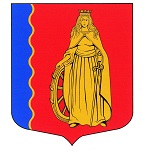 МУНИЦИПАЛЬНОЕ ОБРАЗОВАНИЕ«МУРИНСКОЕ ГОРОДСКОЕ ПОСЕЛЕНИЕ»ВСЕВОЛОЖСКОГО МУНИЦИПАЛЬНОГО РАЙОНАЛЕНИНГРАДСКОЙ ОБЛАСТИАДМИНИСТРАЦИЯПОСТАНОВЛЕНИЕ03.06.2022                                                                                           № 144  г. МуриноВ соответствии со ст.179 Бюджетного кодекса Российской Федерации, Федеральным законом от 06.10.2003 №131-ФЗ «Об общих принципах организации местного самоуправления в Российской Федерации», постановлением администрации от 12.08.2021 № 205 «Об утверждении Порядка разработки, реализации и оценки эффективности муниципальных программ муниципального образования «Муринское городское поселение» Всеволожского района Ленинградской области», администрация муниципального образования «Муринское городское поселение» Всеволожского муниципального района Ленинградской областиПОСТАНОВЛЯЕТ:1. Утвердить муниципальную программу «Обеспечение безопасности на территории муниципального образования «Муринское городское поселение» Всеволожского муниципального района Ленинградской области на 2021-2024 г.г.» согласно приложению к настоящему постановлению.1.1. Действия данного постановления распространяются на правоотношения, возникшие с 2021 года.2. Считать утратившим силу постановление от 24.12.2020 № 323 «Об утверждении муниципальной программы «Обеспечение безопасности на территории муниципального образования «Муринское городское поселение» Всеволожского муниципального района Ленинградской области на 2021-2023 г.г.».3. Считать утратившим силу постановление от 30.12.2021 № 349 «Об утверждении муниципальной программы «Обеспечение безопасности на территории муниципального образования «Муринское городское поселение» Всеволожского муниципального района Ленинградской области на 2022-2024 г.г.».4. Ведущему специалисту сектора делопроизводства Чернобавской Е.Н. ознакомить с настоящим постановлением директора МБУ «СРТ» Галиновского С.Н. и заведующего сектором территориальной безопасности Калинина В.М.5. Опубликовать настоящее постановление в газете «Муринская панорама» и на официальном сайте муниципального образования в информационно-телекоммуникационной сети Интернет.6. Настоящее постановление вступает в силу с момента подписания.7. Контроль за исполнением настоящего постановления возложить на заместителя главы администрации Бекетова А.Н. Глава администрации    			 	                                  А.Ю. Белов ПРОГРАММА«Обеспечение безопасности на территории на территории муниципального образования «Муринское городское поселение» Всеволожского муниципального района Ленинградской области на 2021-2024 г.г.»г. Мурино2022Паспорт муниципальной программы «Обеспечение безопасности на территории МО «Муринское городское поселение» Всеволожского муниципального района Ленинградской области на 2021-2024 г.г.».(далее – программа)2. Общие характеристики обеспечения безопасности на территории муниципального образованияСогласно статье 19 Федерального закона «О пожарной безопасности» № 69-ФЗ, пункта 9 части 1 статьи 14 Федерального закона «Об общих принципах организации местного самоуправления» № 131-ФЗ к полномочиям органов местного самоуправления в области пожарной безопасности относится обеспечение первичных мер пожарной безопасности в границах поселения. В соответствии со статьей 21 Федерального закона «О пожарной безопасности» № 69-ФЗ меры пожарной безопасности для населенныхпунктов и территорий административных образований разрабатываются и реализуются соответствующими органами государственной власти, органами местного самоуправления.        	Первичные меры пожарной безопасности – реализация принятых в установленном порядке норм и правил по предотвращению пожаров, спасению людей и имущества от пожаров, являющихся частью комплекса мероприятий по организации пожаротушения (статья 1 Федерального закона № 69-ФЗ).К первичным мерам пожарной безопасности относятся:1.Организация обучения населения мерам пожарной безопасности и противопожарная пропаганда:- информирование населения о мерах пожарной безопасности, о происшедших пожарах, причинах и условиях, способствующих их возникновению;- устройство уголков (стендов) пожарной безопасности.2.Обустройство, содержание и ремонт источников внутреннего и наружного противопожарного водоснабжения на объектах муниципальной собственности.3.Обеспечение соблюдения норм и требований пожарной безопасности при планировке застройки территории поселения и создание условий для вызова противопожарной службы.4. Своевременная очистка территории поселения от горючих отходов, мусора и сухой растительности, запрещение устройства свалок на территории поселения.5. Содержание в исправном состоянии средств обеспечения пожарной безопасности в жилых и общественных зданиях, находящихся в муниципальной собственности.6. Привлечение граждан к участию в добровольной пожарной дружине поселения.Финансовое обеспечение мер первичной пожарной безопасности в границах муниципального образования в соответствии с положениями статьи 10 Федерального закона «О пожарной безопасности» № 69-ФЗ является расходным обязательством муниципального образования.Мероприятия по гражданской обороне осуществляются в соответствии с Конституцией Российской Федерации, федеральными конституционными законами, федеральными законами, нормативными правовыми актами Президента Российской Федерации и Правительства Российской Федерации, нормативными правовыми актами МЧС России1.В целях решения задач в области гражданской обороны, в соответствии с полномочиями в области гражданской обороны на территории МО «Муринское городское поселение» создаются и содержатся силы, средства, объекты гражданской обороны, запасы материально-технических, продовольственных, медицинских и иных средств, планируются и осуществляются мероприятия по гражданской обороне. 2.По решению администрации поселения могут создаваться спасательные службы (медицинская, инженерная, коммунальная, противопожарная, охраны общественного порядка, защиты животных и растений, оповещения и связи, защиты культурных ценностей, автотранспортная, торговли и питания и другие), организация и порядок деятельности которых определяются создающими их органами и организациями в соответствующих положениях о спасательных службах. 3.В состав спасательной службы входят органы управления, силы и средства гражданской обороны, предназначенные для проведения мероприятий по гражданской обороне, всестороннего обеспечения действий аварийно-спасательных формирований и выполнения других неотложных работ при ведении военных действий или вследствие этих действий, а также при ликвидации последствий чрезвычайных ситуаций природного и техногенного характера. Вид и количество спасательных служб, создаваемых администрацией МО «Муринское городское  поселение», определяются на основании расчета объема и характера, выполняемых в соответствии с планами гражданской обороны и защиты населения  задач. 4.Для планирования, подготовки и проведения эвакуационных мероприятий администрацией МО «Муринское городское  поселения» и руководителями организаций заблаговременно в мирное время создаются эвакуационные комиссии. Деятельность эвакуационных комиссий регламентируется положениями об эвакуационных комиссиях, утвержденными  соответствующими руководителями гражданской обороны. 5.Силы гражданской обороны объектов и поселения в мирное время могут привлекаться для участия в мероприятиях по предупреждению и ликвидации чрезвычайных ситуаций природного и техногенного характера. Решение о привлечении в мирное время сил и средств гражданской обороны для ликвидации последствий чрезвычайных ситуаций принимает руководитель гражданской обороны МО «Муринское городское поселение». Защита населения от террористических воздействий   — одна из основных задач государства.  1.Угрозы терроризма против мирного населения и меры противодействия.  Международный и внутренний терроризм, стремительный рост которого приносит страдания и гибель большому количеству людей, представляет реальную угрозу. Организаторы террористических актов стремятся посеять страх среди населения, дестабилизировать обстановку, нанести ущерб государству, образовательным учреждениям, устранить конкурентов, затруднить работу правоохранительных органов. Довольно часты покушения с применением взрывных устройств, против бизнесменов, государственных чиновников. 2.   К особо опасным угрозам террористического характера относятся: -взрывы в местах массового скопления людей; -захват воздушных судов и других транспортных средств для перевозки людей, похищение людей, захват заложников; -нападение на объекты, потенциально опасные для жизни населения в случае их разрушения или нарушения технологического режима; -отравление систем водоснабжения, продуктов питания, искусственное распространение возбудителей инфекционных болезней; - проникновение в информационные сети и телекоммуникационные системы с целью дезорганизации их работы вплоть до вывода из строя. 3. В России очаги напряженности как внутри страны, так и вблизи ее границ способствуют нарастанию угрозы крупномасштабных террористических актов. Вот почему уже сегодня необходима всеобъемлющая системная стратегия противодействия, нацеленная на своевременное предупреждение и предотвращение терроризма, ликвидацию связанных с ним чрезвычайных ситуаций, снижения масштаба бедствий для мирного населения. Прежде всего, необходимо определить наиболее уязвимые объекты, для которых следует разработать и осуществить дополнительный комплекс мероприятий: - заблаговременно создать необходимые ресурсы для оперативного реагирования на разные варианты террористических действий; - обеспечить органы управления самой современной базой данных; - наладить эффективное взаимодействие объектовых формирований с органами и силами по ликвидации чрезвычайных ситуаций, правоохранительными органами, службами пожарной охраны и жизнеобеспечения; - отработать систему управления спасательными и другими неотложными работами при применении террористами химического или биологического оружия. 4. Специальное внимание обращено на обучение всех групп населения правилам поведения и порядку действий в условиях угрозы и применения террористами взрывчатых, химических, биологических и иных опасных для жизни веществ, проведение разъяснительной работы среди населения по правилам безопасности и поведения при очистке местности (объектов) от взрывоопасных предметов. Разъяснительная работа среди населения по правилам безопасности и поведения направлена на исключение или сведение к минимуму человеческих жертв, нанесения ущерба здоровью людей и материальных потерь. Проводится она на государственном, региональном и местном уровнях. На местном уровне — представителями местных органов власти, МЧС, МВД России, военных комиссариатов и специальных подразделений, назначенных для очистки местности (объектов) от взрывоопасных предметов на данной территории в период выполнения плановых задач по сплошной очистке и срочных заявок.  Разъяснительная работа среди населения ведется путем проведения совещаний с сотрудниками администрации муниципального образования, выступлений по радио, телевидению, в печати; проведения бесед и информации; издания специальных плакатов, литературы, памяток; демонстрации кинофильмов по правилам безопасности при обнаружении взрывоопасных предметов (далее ВОП); оформления фотостендов; проведения индивидуальных бесед; информирования населения о правилах безопасности при обнаружении подозрительных предметов, сумок, игрушек и т.д. Создание аппаратно-программный комплекс «Безопасный город».Аппаратно-программный комплекс (АПК) «Безопасный город» предназначен для решения комплексных задач обеспечения безопасности, правопорядка и безопасности среды обитания на территории МО «Муринское городское поселение» Всеволожского муниципального района Ленинградской области.Целью создания АПК «Безопасный город» является повышение общего уровня общественной безопасности, правопорядка и безопасности среды обитания, за счет улучшения координации деятельности сил и служб, ответственных за решение этих задач.Жизненно необходимым условием существование человека является сохранение и приумножение окружающей среды.В условиях интенсивного развития экономики, строительства больших объемов жилья, вопросы охраны окружающей среды приобретают особое значение. На данный момент экологическая ситуация на территории МО «Муринское городское поселение» является удовлетворительной. На территории МО «Муринское городское поселение» периодически возникают несанкционированные свалки отходов жизнедеятельности промышленности и человека.Формирование экологической культуры жителей муниципального образования, повышение уровня экологического воспитания и образования населения, воспитание чувства ответственности за сохранение окружающей среды, является одной из главных задач данной программы.3. Цели, задачи и ожидаемый результат программы	Основными целями программы являются:-Создание на территории МО «Муринское городское поселение» эффективной системы профилактики пожаров, снижения материального ущерба от них и гибели людей.-Совершенствование и модернизация существующих систем противопожарной защиты.- Создание и развитие территории добровольной пожарной безопасности поселения.- Противодействие терроризму и экстремизму, а также защита жизни граждан, проживающих на территории МО «Муринское городское поселение» в случае возникновения чрезвычайной ситуации, от террористических и экстремистских актов.-Создание на территории МО «Муринское городское поселение» эффективной системы профилактики по соблюдению правил нахождения на водах.- Повышение эффективности охраны окружающей среды на территории МО «Муринское городское поселение».- Предотвращение негативного воздействия хозяйственной и иной деятельности на окружающую среду, сохранение биологического разнообразия, формирование экологической культуры населения.Цели программы будут достигнуты по средствам реализации следующих задач:- Приведение пожарных водоемов в нормативное состояние.- Повышение уровня информированности населения по пожарной безопасности.- Повышение образовательного уровня сотрудников администрации и муниципальных учреждений по вопросам обеспечения пожарной безопасности.- Создание на территории поселения эффективной системы профилактики пожаров, снижения материального ущерба от них и гибели людей.- Повышение уровня пожарной безопасности поселения.- Обеспечение своевременного оповещения и информирования населения об угрозе возникновения или о возникновении чрезвычайной ситуации.- Обеспечение выполнения мероприятий по ликвидации последствий чрезвычайных ситуаций природного и техногенного характера.- Организация и осуществление мероприятий по защите населения и территории поселения от чрезвычайных ситуаций природного и техногенного характера.- Повышение уровня информированности населения по действиям при возникновении ЧС.- Повышение эффективности действий органов местного самоуправления по профилактике террористических угроз и проявлений экстремизма, обеспечения общественной безопасности.- Осуществление деятельности общественных объединений правоохранительной направленности по обеспечению общественного порядка.- Развитие и модернизация системы видеонаблюдения на территории поселения.- Повышение уровня информированности населения по действиям на водных объектах.- Повышение уровня информированности населения по действиям по соблюдению мер безопасности на водных объектах.- Обеспечение экологической безопасности на территории поселения и снижение объемов негативного воздействия на окружающую среду.- Предотвращение негативного воздействия на окружающую среду.- Соблюдение земельного законодательства на территории поселения.Значение показателей (индикаторы) программы, их значения по годам приведены в приложении № 2 «Сведения о показателях (индикаторах) муниципальной программы» к программе.Порядок сбора информации и методике расчета показателей (индикатора) приведены в приложении № 3 «Сведения о порядке сбора информации и методике расчета показателя (индикатора) муниципальной программы» к программе.Перечень целевых показателей эффективности реализации программы определен на основе следующих принципов:охвата наиболее значимых мероприятий программы;максимальной информативности при минимальном количестве показателей;наблюдаемости и неизменности методологии расчета значений показателей в течение всего срока реализации программы;регулярности формирования отчетных данных;применения общепринятых определений, методик расчета и единиц измерения;наличия объективных источников информации;возможности получения отчетных данных с минимально возможными затратами.Перечень целевых показателей носит открытый характер и предусматривает возможность корректировки в случаях изменения приоритетов государственной политики, появления новых социально-экономических обстоятельств, оказывающих существенное влияние на безопасность на территории поселения, разработки дополнительных мероприятий за счет средств бюджета муниципального образования.Также программа направлена на совершенствование системы стратегического планирования и прогнозирования, а также на обеспечение муниципального образования необходимой статистической или иной информацией о безопасности.4. Перечень основных мероприятий программыВ соответствии с приоритетами политики администрации муниципального образования в области развития безопасности программа включает комплекс взаимосвязанных мероприятий, необходимых для достижения поставленных целей, приведенных в приложении № 1 «Перечень основных мероприятий муниципальной программы» к программе.Перечнем основных мероприятий программы предусмотрены:Мероприятия по пожарной безопасности на территории муниципального образования «Муринское городское поселение» Всеволожского муниципального района Ленинградской области:-  Очистка пожарных водоемов, их обслуживание, обслуживание пирсов для забора воды пожарными машинами. - Организация закупок брошюр, буклетов, календарей, памяток профилактического характера, на территории поселения.- Подготовка (обучение) сотрудников администрации, муниципальных учреждений по вопросам обеспечения пожарной безопасности.- Создание запасов (закупка) материально-технических средств по ПБ (пожарное оборудование, огнетушители и т.д.).- Модернизация (ремонт) пожарных гидрантов, расположенных на территории поселение и их оперативно-техническое обслуживание.2. Мероприятия по обеспечению защиты населения в случае возникновения чрезвычайной ситуации и профилактике терроризма на территории муниципального образования «Муринское городское поселение» Всеволожского муниципального района Ленинградской области:- Модернизация местной системы оповещения, ее сопряжение с «Объектом № 58» и ее техническое обслуживание.- Доставка питьевой воды населению при аварийных ситуациях и на территории поселения.- Создание запасов (закупка) материально-технических средств по ГО и ЧС.- Разработка и изготовление памяток, наглядной агитации по вопросам предупреждения и ликвидации ЧС, действиям населения при возникновении ЧС-  Содержание аварийно-спасательного формирования.- Оказание услуг по профилактике терроризма и экстремизма, поддержания общественной безопасности на территории поселения. - Оказание поддержки гражданам и их объединениям, участвующим в охране общественного порядка, создания условий для деятельности народных дружин- Разработка проекта и проведение работ по оборудованию системы видеонаблюдения на территории Западного микрорайона г.Мурино, сопряжению и выводу видеосигналов с камер видеонаблюдения.3. Мероприятия в области спасения на водах на территории муниципального образования «Муринское городское поселение» Всеволожского муниципального района Ленинградской области»:- Разъяснительная работа среди населения, персонала администрации по соблюдению мер безопасности и первой помощи, пострадавшим на водных объектах (закупок брошюр, буклетов, календарей, памяток профилактического характера).- Заказ, изготовление и установка знаков безопасности на воде («Место купания»; «Купаться запрещено»; «Выход на лед запрещен»).4. Мероприятия в области охраны окружающей среды и рационального природопользования на территории муниципального образования «Муринское городское поселение» Всеволожского муниципального района Ленинградской области:- Работы по ликвидации несанкционированных свалок на территории поселения.- Работы по предотвращению возникновения несанкционированных свалок отходов жизнедеятельности промышленности и человека на территории поселения (блокирование мест возможного въезда мусоровозов на территорию несанкционированных свалок, закупка, монтаж систем наблюдения (фотоловушек) на территории несанкционированных свалок и их обслуживание).5. Мероприятия по проведению муниципального земельного контроля на территории муниципального образования «Муринское городское поселение» Всеволожского муниципального района Ленинградской области:- Создание условий для организации и проведения муниципального земельного контроля на территории муниципального образования.С учетом приоритетов государственной политики целью реализации программы является совершенствование системы обеспечения безопасности муниципального образования.Для достижения указанной цели необходимо обеспечить решение следующих задач.Задача 1. Совершенствование системы стратегического планирования и прогнозирования муниципального образования.Показателем решения задачи 1 являются удельный вес приоритетных задач муниципального образования, решаемых с помощью документов стратегического планирования, в общем количестве приоритетных задач муниципального образования, закрепленных в стратегии социально-экономического развития муниципального образования, и среднее отклонение отчетных значений ключевых показателей развития экономики от прогнозных.Ожидаемые результаты реализации программы к концу 2024 года:удельный вес приоритетных задач муниципального образования, решаемых с помощью документов стратегического планирования, в общем количестве приоритетных задач муниципального образования, закрепленных в стратегии, составит 100 %;среднее отклонение отчетных значений ключевых показателей развития экономики муниципального образования от прогнозных - не более 20 %;разработка новых стратегических и программных документов развития муниципального образования, обеспечивающих реализацию комплексных задач развития.5. Объемы и источники финансирования программыФинансовое обеспечение мероприятий программы осуществляется за счет средств областного бюджета и бюджета муниципального образования.Общий объем финансового обеспечения реализации муниципальной программы составит Общий объем средств финансирования программы – 68 026,0 тыс. руб., в том числе:2021 год – 17 038 тыс. руб., из них 6 612 тыс. руб. средства областного бюджета2022 год – 9 701 тыс. руб.
2023 год – 36 469 тыс. руб., из них 29 140 тыс. руб. средства областного бюджета2024 год – 4 818 тыс. руб.Оценка объемов финансирования носит прогнозный характер и подлежит ежегодному уточнению при разработке проекта бюджета муниципального образования на очередной финансовый год.Ресурсное обеспечение реализации мероприятий приведены в приложении № 4 «Сведения о фактических расходах на реализацию муниципальной программы» к программе.6. Основные меры правового регулирования программыК основным мерам правового регулирования, направленным на выполнение мероприятий программы, относится разработка и принятие, в случае необходимости, муниципальных нормативных правовых актов в сфере развития безопасности. Сведения об основных мерах правового регулирования в сфере реализации программы приведены в приложении № 5 к программе.7. План реализации программыСистема мероприятий программы сформирована в соответствии с целями и задачами ее реализации и состоит из мероприятий, направленных на достижение стратегических целей.План мероприятий по выполнению муниципальной программы приведен в приложении № 6 к программе.Механизм реализации мероприятий муниципальной программы включает в себя описание механизмов управления муниципальной программой, взаимодействия исполнителей мероприятий муниципальной программы, условия и порядок предоставления денежных средств из бюджета муниципального образования и контроля за ходом её выполнения. ____________Приложение № 1к муниципальной программе «Обеспечение безопасности на территории муниципального образования «Муринское городское поселение» Всеволожского района Ленинградской области на 2021-2024 гг.»ПЕРЕЧЕНЬосновных мероприятий программы _____________Приложение № 2к муниципальной программе «Обеспечение безопасности на территории муниципального образования «Муринское городское поселение» Всеволожского района Ленинградской области на 2021-2024 гг.»Сведения о показателях (индикаторах) программы и их значенияхПриложение № 5к муниципальной программе «Обеспечение безопасности на территории муниципального образования «Муринское городское поселение» Всеволожского района Ленинградской области на 2021-2024 гг.»Сведенияоб основных мерах правового регулирования в сфере реализации программы_______________Об утверждении муниципальной программы «Обеспечение безопасности на территории муниципального образования «Муринское городское поселение» Всеволожского муниципального района Ленинградской области на 2021-2024 г.г.».Приложение к постановлению№ 144 от «03» 06. 2022 г.Ответственный исполнитель            программыСектор территориальной безопасности администрации МО «Муринское городское поселение» Всеволожского муниципального района Ленинградской области (далее – сектор безопасности)Соисполнители программы_____Участники программыМуниципальное бюджетное учреждение «Содержание и развитие территории» МО «Муринское городское поселение» Всеволожского муниципального района Ленинградской области (далее – МБУ «СРТ»)Цель ПрограммыОбеспечение безопасности жизнедеятельности населения и объектов на территории МО «Муринское городское поселение» Всеволожского муниципального района Ленинградской области.Задачи Программы- Приведение пожарных водоемов в нормативное состояние.- Повышение уровня информированности населения по пожарной безопасности.- Повышение образовательного уровня сотрудников администрации и муниципальных учреждений по вопросам обеспечения пожарной безопасности.- Создание на территории поселения эффективной системы профилактики пожаров, снижения материального ущерба от них и гибели людей.- Повышение уровня пожарной безопасности поселения.- Обеспечение своевременного оповещения и информирования населения об угрозе возникновения или о возникновении чрезвычайной ситуации.- Обеспечение выполнения мероприятий по ликвидации последствий чрезвычайных ситуаций природного и техногенного характера.- Организация и осуществление мероприятий по защите населения и территории поселения от чрезвычайных ситуаций природного и техногенного характера.- Повышение уровня информированности населения по действиям при возникновении ЧС.- Повышение эффективности действий органов местного самоуправления по профилактике террористических угроз и проявлений экстремизма, обеспечения общественной безопасности.- Осуществление деятельности общественных объединений правоохранительной направленности по обеспечению общественного порядка.- Развитие и модернизация системы видеонаблюдения на территории поселения.- Повышение уровня информированности населения по действиям на водных объектах.- Повышение уровня информированности населения по действиям по соблюдению мер безопасности на водных объектах.- Обеспечение экологической безопасности на территории поселения и снижение объемов негативного воздействия на окружающую среду.- Предотвращение негативного воздействия на окружающую среду.- Соблюдение земельного законодательства на территории поселения.Сроки реализации Программы2021 – 2024 годы без деления на этапыОбъемы и источники финансирования программы Общий объем средств финансирования программы за счет средств бюджета муниципального образования – 68 026,0 тыс. руб., в том числе:2021 год – 17 038 тыс. руб.2022 год – 9 701 тыс. руб.
2023 год – 36 469 тыс. руб.2024 год – 4 818 тыс. руб.Размер налоговых расходов, направленных на достижение цели программыПрограммой не предусмотреноОжидаемые результаты реализации программы Реализация основных мероприятий муниципальной программы позволит достичь к концу 2024 года:- Снижение количества пожаров на территории МО «Муринское городское поселение», а также количества погибших и травмированных людей на пожарах.-Повышение уровня пожарной безопасности в домах частного сектора, жилых помещениях многоквартирных домов, общественных зданиях поселения и предприятий.-Повышение уровня знаний населения поселения по вопросам соблюдения мер пожарной безопасности.-Повышение эффективности ведения гражданской обороны и защиты населения и территории МО «Муринское городское поселение» от угроз военных конфликтов и чрезвычайных ситуаций.-Создание и пополнение запасов средств индивидуальной защиты, приборов радиационной, химической разведки и дозиметрического контроля, материально – технических, медицинских и других средств, создание резервов и запасов материальных ресурсов в целях предупреждения и ликвидации возможных чрезвычайных ситуаций.   -Обеспечение жителям поселения условий для безопасной жизнедеятельности, повышение уровня профилактики правонарушений и снижение террористических и экстремистских угроз, создание, техническое обслуживание и дальнейшее развитие в этих целях муниципальных систем видеонаблюдения в населенных пунктах поселения, материальное стимулирование, дальнейшее развитие и оснащение ДНД необходимым имуществом.-Повышение уровня экологического просвещения и образования населения МО «Муринское городское поселение».                                                                                                                           № п/пНаименование основного мероприятияПоказатели программыЗадачи программы№ п/пНаименование основного мероприятияПоказатели программыЗадачи программы1.Пожарная безопасность на территории муниципального образования «Муринское городское поселение» Всеволожского муниципального района Ленинградской областиКоличество пожарных водоемов на территории поселения находящихся в удовлетворительном состоянии.Приведение пожарных водоемов в нормативное состояние.1.Пожарная безопасность на территории муниципального образования «Муринское городское поселение» Всеволожского муниципального района Ленинградской областиКоличество информационных материалов в области пожарной безопасности для населения.Повышение уровня информированности населения по пожарной безопасности.1.Пожарная безопасность на территории муниципального образования «Муринское городское поселение» Всеволожского муниципального района Ленинградской областиСоответствие фактических показателей по уровню профессиональной подготовки работников к установленным нормативными актами. Повышение образовательного уровня сотрудников администрации и муниципальных учреждений по вопросам обеспечения пожарной безопасности.1.Пожарная безопасность на территории муниципального образования «Муринское городское поселение» Всеволожского муниципального района Ленинградской областиКоличество материально-технических средств в области пожарной безопасности.Создание на территории поселения эффективной системы профилактики пожаров, снижения материального ущерба от них и гибели людей.1.Пожарная безопасность на территории муниципального образования «Муринское городское поселение» Всеволожского муниципального района Ленинградской областиКоличество пожарных гидрантов на территории поселения, находящихся в удовлетворительном состоянии.Повышение уровня пожарной безопасности поселения.2.Обеспечение защиты населения в случае возникновения чрезвычайной ситуации и профилактика терроризма на территории муниципального образования «Муринское городское поселение» Всеволожского муниципального района Ленинградской областиДоля зоны охвата системой оповещения и информирования населения.Обеспечение своевременного оповещения и информирования населения об угрозе возникновения или о возникновении чрезвычайной ситуации.2.Обеспечение защиты населения в случае возникновения чрезвычайной ситуации и профилактика терроризма на территории муниципального образования «Муринское городское поселение» Всеволожского муниципального района Ленинградской областиСтепень обеспеченности населения питьевой водой при аварийных ситуациях. Обеспечение выполнения мероприятий по ликвидации последствий чрезвычайных ситуаций природного и техногенного характера.2.Обеспечение защиты населения в случае возникновения чрезвычайной ситуации и профилактика терроризма на территории муниципального образования «Муринское городское поселение» Всеволожского муниципального района Ленинградской областиСтепень обеспеченности населения имуществом гражданской обороны.Организация и осуществление мероприятий по защите населения и территории поселения от чрезвычайных ситуаций природного и техногенного характера.2.Обеспечение защиты населения в случае возникновения чрезвычайной ситуации и профилактика терроризма на территории муниципального образования «Муринское городское поселение» Всеволожского муниципального района Ленинградской областиСтепень обеспеченности населения информационными материалами в сфере предупреждения и ликвидации ЧСПовышение уровня информированности населения по действиям при возникновении ЧС2.Обеспечение защиты населения в случае возникновения чрезвычайной ситуации и профилактика терроризма на территории муниципального образования «Муринское городское поселение» Всеволожского муниципального района Ленинградской областиОбеспеченность поселения аварийно-спасательной службойОсуществление деятельности общественных объединений при ликвидации ЧС2.Обеспечение защиты населения в случае возникновения чрезвычайной ситуации и профилактика терроризма на территории муниципального образования «Муринское городское поселение» Всеволожского муниципального района Ленинградской областиНаличие муниципального контракта с частным охранным предприятием по профилактике терроризма и экстремизма, обеспечения общественной безопасностиПовышение эффективности действий органов местного самоуправления по профилактике террористических угроз и проявлений экстремизма, обеспечения общественной безопасности2.Обеспечение защиты населения в случае возникновения чрезвычайной ситуации и профилактика терроризма на территории муниципального образования «Муринское городское поселение» Всеволожского муниципального района Ленинградской областиДоля массовых мероприятий, в охране общественного порядка которых (по приглашению организаторов) принимали участие добровольные общественные формирования правоохранительной направленностиОсуществление деятельности общественных объединений правоохранительной направленности по обеспечению общественного порядка2.Обеспечение защиты населения в случае возникновения чрезвычайной ситуации и профилактика терроризма на территории муниципального образования «Муринское городское поселение» Всеволожского муниципального района Ленинградской областиКоличество камер видеонаблюдения, установленных на территории Западного микрорайона г. МуриноРазвитие и модернизация системы видеонаблюдения на территории поселения.3.Спасение на водах на территории муниципального образования «Муринское городское поселение» Всеволожского муниципального района Ленинградской областиСтепень обеспеченности населения информационными материалами в области соблюдения мер безопасности на водеПовышение уровня информированности населения по действиям на водных объектах3.Спасение на водах на территории муниципального образования «Муринское городское поселение» Всеволожского муниципального района Ленинградской областиСтепень обеспеченности водных объектов знаками безопасности на водеПовышение уровня информированности населения по действиям по соблюдению мер безопасности на водных объектах4.Охрана окружающей среды и рациональное природопользование на территории муниципального образования «Муринское городское поселение» Всеволожского муниципального района Ленинградской областиКоличество ликвидированных несанкционированных свалок на территории поселения.Обеспечение экологической безопасности на территории поселения и снижение объемов негативного воздействия на окружающую среду4.Охрана окружающей среды и рациональное природопользование на территории муниципального образования «Муринское городское поселение» Всеволожского муниципального района Ленинградской областиКоличество образовавшихся несанкционированных свалок на территории поселения.Предотвращение негативного воздействия на окружающую среду5.Муниципальный земельный контроль на территории муниципального образования «Муринское городское поселение» Всеволожского муниципального района Ленинградской областиУдельный вес нарушений, выявленных в ходе муниципального земельного контроля от общего количества проверок, проведенных на территории поселения.Соблюдение земельного законодательства на территории поселения.№ п/пПоказатель (индикатор) наименованиеПоказатель (индикатор) наименованиеЕд. измеренияЗначения показателей (индикаторов) 1Значения показателей (индикаторов) 1Значения показателей (индикаторов) 1Значения показателей (индикаторов) 1Удельный вес программы в %(показателя)№ п/пПоказатель (индикатор) наименованиеПоказатель (индикатор) наименованиеЕд. измерения2021 г.2022 г.2023 г.2024 г.Удельный вес программы в %(показателя)1234567891.Количество пожарных водоемов на территории поселения находящихся в удовлетворительном состоянииплановое значениеед.22330,051.Количество пожарных водоемов на территории поселения находящихся в удовлетворительном состояниифактическое значениеед.22.Количество информационных материалов в области пожарной безопасности для населенияплановое значениеед.(нарастающимитогом)162126310,052.Количество информационных материалов в области пожарной безопасности для населенияфактическое значениеед.(нарастающимитогом)163.Соответствие фактических показателей по уровню профессиональной подготовки работников к установленным нормативными актами.плановое значение%(нарастающимитогом)505560650,053.Соответствие фактических показателей по уровню профессиональной подготовки работников к установленным нормативными актами.фактическое значение%(нарастающимитогом)504.Количество материально-технических средств в области пожарной безопасности.плановое значениеед.(нарастающимитогом)51015200,054.Количество материально-технических средств в области пожарной безопасности.фактическое значениеед.(нарастающимитогом)55.Количество пожарных гидрантов на территории поселения, находящихся в удовлетворительном состоянии.плановое значениеед.242429290,15.Количество пожарных гидрантов на территории поселения, находящихся в удовлетворительном состоянии.фактическое значениеед.246.Доля зоны охвата системой оповещения и информирования населения.плановое значение%202530350,16.Доля зоны охвата системой оповещения и информирования населения.фактическое значение%207.Степень обеспеченности населения питьевой водой при аварийных ситуациях.плановое значение%1001001001000,057.Степень обеспеченности населения питьевой водой при аварийных ситуациях.фактическое значение%1008.Степень обеспеченности населения имуществом гражданской обороны.плановое значение%(нарастающимитогом)51015200,18.Степень обеспеченности населения имуществом гражданской обороны.фактическое значение%(нарастающимитогом)59.Количество информационных материалов в сфере предупреждения и ликвидации ЧС для населенияплановое значениеед.(нарастающимитогом)162126310,059.Количество информационных материалов в сфере предупреждения и ликвидации ЧС для населенияфактическое значениеед.(нарастающимитогом)1610.Доля массовых мероприятий, в охране общественного порядка которых принимали участие добровольные общественные формирования правоохранительной направленностиплановое значение%152025300,110.Доля массовых мероприятий, в охране общественного порядка которых принимали участие добровольные общественные формирования правоохранительной направленностифактическое значение%1511.Количество камер видеонаблюдения, установленных на территории Западного микрорайона г. Муриноплановое значениеед.303030300,111.Количество камер видеонаблюдения, установленных на территории Западного микрорайона г. Муринофактическое значениеед.3012.Количество информационных материалов в области соблюдения мер безопасности на воде для населенияплановое значениеед.162126310,0512.Количество информационных материалов в области соблюдения мер безопасности на воде для населенияфактическое значениеед.1613.Количество знаков безопасности на воде, установленных около водных объектовплановое значениеед.56780,0513.Количество знаков безопасности на воде, установленных около водных объектовфактическое значениеед.514.Количество ликвидированных несанкционированных свалок на территории поселения.плановое значениеед. (нарастающимитогом)45670,114.Количество ликвидированных несанкционированных свалок на территории поселения.фактическое значениеед. (нарастающимитогом)4Приложение № 3к муниципальной программе  «Обеспечение безопасности на территории муниципального образования«Муринское городское поселение» Всеволожского района Ленинградской областина 2021-2024 гг.»СведенияСведенияСведенияСведенияСведенияСведенияСведенияСведенияСведенияСведенияСведенияо порядке сбора информации и методике расчета показателя (индикатора) программыо порядке сбора информации и методике расчета показателя (индикатора) программыо порядке сбора информации и методике расчета показателя (индикатора) программыо порядке сбора информации и методике расчета показателя (индикатора) программыо порядке сбора информации и методике расчета показателя (индикатора) программыо порядке сбора информации и методике расчета показателя (индикатора) программыо порядке сбора информации и методике расчета показателя (индикатора) программыо порядке сбора информации и методике расчета показателя (индикатора) программыо порядке сбора информации и методике расчета показателя (индикатора) программыо порядке сбора информации и методике расчета показателя (индикатора) программыо порядке сбора информации и методике расчета показателя (индикатора) программы№ п/пНаименование показателяЕд. измер.Определение показателяВременные характеристики показателяАлгоритм формирования (формула) и методологические пояснения к показателюМетод сбора информации, индекс формы отчетностиОбъект и единица наблюденияОхват единиц совокупностиОтветственный за сбор данных по показателюРеквизиты акта12345678910111.Количество пожарных водоемов на территории поселения находящихся в удовлетворительном состоянииед.Показатель характеризует соответствие пожарных водоемов требованиям законодательствагодФормирование сводного отчета о количестве пожарных водоемов на территории поселения находящихся в удовлетворительном состоянии. Значение показателя равно количеству пожарных водоемов на территории поселения находящихся в удовлетворительном состоянииПериодические проверки (2 раза в год) пожарный водоемСплошное наблюдениеСектор безопасности-2.Количество информационных материалов в области пожарной безопасности для населенияед.Показатель характеризует степень обеспеченности населения информационными материалами в области пожарной безопасности от общего количества граждан, проживающих на территории поселениягодЗначение показателя равно количеству публикаций информационного материала в области пожарной безопасностиПериодическая отчетность физ. лицаСплошное наблюдениеСектор безопасности-3.Соответствие фактических показателей по уровню профессиональной подготовки работников к установленным нормативными актами.%Количество специалистов администрации, прошедших обучение, к общему количеству специалистов, ответственных за пожарную безопасностьгодЗначение показателя равно количеству специалистов, прошедших обучение в области пожарной безопасностиПериодическая отчетностьспециалисты администрацииСплошное наблюдениеСектор безопасности-4.Количество материально-технических средств в области пожарной безопасности.ед.Показатель характеризует уровень обеспеченности материально-техническими средствами по пожарной безопасности.годЗначение показателя равно частному количества фактически имеющихся от необходимых материально-технических средств по пожарной безопасности Периодическая отчетностьколичество материально-технических средствСплошное наблюдениеСектор безопасности-5.Количество пожарных гидрантов на территории поселения, находящихся в удовлетворительном состоянии.ед.Показатель характеризует работоспособность наружных источников водоснабжениягодФормирование сводного отчета о количестве пожарных гидрантов на территории поселения находящихся в удовлетворительном состоянии. Значение показателя равно количеству пожарных гидрантов на территории поселения находящихся в удовлетворительном состоянииПериодические проверки (1 раз в месяц) пожарный гидрантСплошное наблюдениеСектор безопасности-6.Доля зоны охвата системой оповещения и информирования населения.%Показатель характеризует охват территории поселения годРасчет производится на основании сведений о исправности оконечного оборудования МАСЦО Мурино Периодические проверки (1 раз в месяц) МАСЦО МуриноСплошное наблюдениеСектор безопасности-7.Степень обеспеченности населения питьевой водой при аварийных ситуациях.%Показатель характеризует уровень обеспеченности населения питьевой водойгодРасчет производится на основании количества пострадавшего населения в результате аварийной ситуации Периодическая отчетностьфиз. лицаСплошное наблюдениеСектор безопасности- 8.Степень обеспеченности населения имуществом гражданской обороны.%Показатель характеризует уровень обеспеченности имуществом гражданской обороны.годРасчет производится на основании показателя нуждающегося населения и количества накопленного резерва имущества в области гражданской обороныПериодическая отчетностьфиз. лицаСплошное наблюдениеСектор безопасности-9.Количество информационных материалов в сфере предупреждения и ликвидации ЧС для населенияед.Показатель характеризует уровень обеспеченности населения информационными материалами в сфере предупреждения и ликвидации ЧСгодЗначение показателя равно количеству публикаций информационного материала в сфере предупреждения и ликвидации ЧСПериодическая отчетностьфиз. лицаСплошное наблюдениеСектор безопасности-10.Доля массовых мероприятий, в охране общественного порядка которых принимали участие добровольные общественные формирования правоохранительной направленности%Показатель характеризует степень участия общественных объединений в массовых мероприятияхгодЗначение показателя равно доле массовых мероприятий с участием ДНД от общего количества мероприятий, проводимых на территории поселенияПериодическая отчетностьколичество массовых мероприятийСплошное наблюдениеСектор безопасности-11.Количество камер видеонаблюдения, установленных на территории Западного микрорайона г. Муриноед.Показатель характеризует уровень оснащенности камерами видеонаблюдения на территории поселениягодФормирование сводного отчета о количестве камер видеонаблюдения на территории Западного микрорайона г. МуриноПериодическая отчетностькамеры видеонаблюденияСплошное наблюдениеОтдел экономики-12.Количество информационных материалов в области соблюдения мер безопасности на воде для населенияед.Показатель характеризует уровень обеспеченности населения информационными материалами в области соблюдения мер безопасности на водегодЗначение показателя равно количеству публикаций информационного материала в области соблюдения мер безопасности на водеПериодическая отчетностьфиз. лицаСплошное наблюдениеСектор безопасности-13.Количество знаков безопасности на воде, установленных около водных объектовед.Показатель характеризует уровень обеспеченности водных объектов знаками безопасности на водегодФормирование сводного отчета о количестве установленных знаков безопасности на воде на территории поселенияПериодическая отчетностьИнформационные знакиСплошное наблюдениеСектор безопасности-14.Количество ликвидированных несанкционированных свалок на территории поселения.ед.Показатель характеризует организацию работы по ликвидации несанкционированных свалок на территории поселениягодФормирование сводного отчета о количестве ликвидированных свалок на территории поселенияПериодическая отчетностьНесанкционированные свалки мусораСплошное наблюдениеСектор безопасности-Приложение № 4к муниципальной программе  «Обеспечение безопасности на территории муниципального образования«Муринское городское поселение» Всеволожского района Ленинградской областина 2021-2024 гг.»Сведения о фактических расходахна реализацию муниципальной программыСведения о фактических расходахна реализацию муниципальной программыСведения о фактических расходахна реализацию муниципальной программыСведения о фактических расходахна реализацию муниципальной программыСведения о фактических расходахна реализацию муниципальной программыСведения о фактических расходахна реализацию муниципальной программыСведения о фактических расходахна реализацию муниципальной программыСведения о фактических расходахна реализацию муниципальной программыСведения о фактических расходахна реализацию муниципальной программыСведения о фактических расходахна реализацию муниципальной программыСведения о фактических расходахна реализацию муниципальной программыСведения о фактических расходахна реализацию муниципальной программыСведения о фактических расходахна реализацию муниципальной программыСведения о фактических расходахна реализацию муниципальной программыСведения о фактических расходахна реализацию муниципальной программыСведения о фактических расходахна реализацию муниципальной программыСведения о фактических расходахна реализацию муниципальной программыНаименование муниципальной программы, основного мероприятия Ответственный исполнитель, соисполнитель, участник Фактическое финансирование, тыс. руб.Годы реализацииГоды реализацииГоды реализацииГоды реализацииГоды реализацииГоды реализацииГоды реализацииГоды реализацииГоды реализацииГоды реализацииГоды реализацииГоды реализацииГоды реализацииГоды реализацииНаименование муниципальной программы, основного мероприятия Ответственный исполнитель, соисполнитель, участник Фактическое финансирование, тыс. руб.202120222022202220232023202320242024202420242021 - 2024 2021 - 2024 2021 - 2024 1. Муниципальная программа «Обеспечение безопасности на территории муниципального образования «Муринское городское поселение» Всеволожского района Ленинградской области на 2022-2024 гг.»Сектор безопасности, МБУ "СРТ" Всего, в том числе:16 582,10,00,00,00,00,00,00,00,00,00,016 582,116 582,116 582,11. Муниципальная программа «Обеспечение безопасности на территории муниципального образования «Муринское городское поселение» Всеволожского района Ленинградской области на 2022-2024 гг.»Сектор безопасности, МБУ "СРТ" Федеральный бюджет0,00,00,00,00,00,00,00,00,00,00,00,00,00,01. Муниципальная программа «Обеспечение безопасности на территории муниципального образования «Муринское городское поселение» Всеволожского района Ленинградской области на 2022-2024 гг.»Сектор безопасности, МБУ "СРТ" Областной бюджет Ленинградской области6 612,00,00,00,00,00,00,00,00,00,00,06 612,06 612,06 612,01. Муниципальная программа «Обеспечение безопасности на территории муниципального образования «Муринское городское поселение» Всеволожского района Ленинградской области на 2022-2024 гг.»Сектор безопасности, МБУ "СРТ" Местные бюджеты9 970,10,00,00,00,00,00,00,00,00,00,09 970,19 970,19 970,11. Муниципальная программа «Обеспечение безопасности на территории муниципального образования «Муринское городское поселение» Всеволожского района Ленинградской области на 2022-2024 гг.»Сектор безопасности, МБУ "СРТ" Прочие источники 0,00,00,00,00,00,00,00,00,00,00,00,00,00,0Основное мероприятияОсновное мероприятияОсновное мероприятияОсновное мероприятияОсновное мероприятияОсновное мероприятияОсновное мероприятияОсновное мероприятияОсновное мероприятияОсновное мероприятияОсновное мероприятияОсновное мероприятияОсновное мероприятияОсновное мероприятияОсновное мероприятияОсновное мероприятияОсновное мероприятия1.1. Пожарная безопасность на территории муниципального образования «Муринское городское поселение» Всеволожского муниципального района Ленинградской области1.1. Пожарная безопасность на территории муниципального образования «Муринское городское поселение» Всеволожского муниципального района Ленинградской области1.1. Пожарная безопасность на территории муниципального образования «Муринское городское поселение» Всеволожского муниципального района Ленинградской области1.1. Пожарная безопасность на территории муниципального образования «Муринское городское поселение» Всеволожского муниципального района Ленинградской области1.1. Пожарная безопасность на территории муниципального образования «Муринское городское поселение» Всеволожского муниципального района Ленинградской области1.1. Пожарная безопасность на территории муниципального образования «Муринское городское поселение» Всеволожского муниципального района Ленинградской области1.1. Пожарная безопасность на территории муниципального образования «Муринское городское поселение» Всеволожского муниципального района Ленинградской области1.1. Пожарная безопасность на территории муниципального образования «Муринское городское поселение» Всеволожского муниципального района Ленинградской области1.1. Пожарная безопасность на территории муниципального образования «Муринское городское поселение» Всеволожского муниципального района Ленинградской области1.1. Пожарная безопасность на территории муниципального образования «Муринское городское поселение» Всеволожского муниципального района Ленинградской области1.1. Пожарная безопасность на территории муниципального образования «Муринское городское поселение» Всеволожского муниципального района Ленинградской области1.1. Пожарная безопасность на территории муниципального образования «Муринское городское поселение» Всеволожского муниципального района Ленинградской области1.1. Пожарная безопасность на территории муниципального образования «Муринское городское поселение» Всеволожского муниципального района Ленинградской области1.1. Пожарная безопасность на территории муниципального образования «Муринское городское поселение» Всеволожского муниципального района Ленинградской области1.1. Пожарная безопасность на территории муниципального образования «Муринское городское поселение» Всеволожского муниципального района Ленинградской области1.1. Пожарная безопасность на территории муниципального образования «Муринское городское поселение» Всеволожского муниципального района Ленинградской области1.1. Пожарная безопасность на территории муниципального образования «Муринское городское поселение» Всеволожского муниципального района Ленинградской области1.1.1. Очистка пожарных водоемов, их обслуживание, обслуживание пирсов для забора воды пожарными машинами.Сектор безопасностиВсего, в том числе:0,00,00,00,00,00,00,00,00,00,00,00,00,00,01.1.1. Очистка пожарных водоемов, их обслуживание, обслуживание пирсов для забора воды пожарными машинами.Сектор безопасностиФедеральный бюджет0,00,00,00,00,00,00,00,00,00,00,00,00,00,01.1.1. Очистка пожарных водоемов, их обслуживание, обслуживание пирсов для забора воды пожарными машинами.Сектор безопасностиОбластной бюджет Ленинградской области0,00,00,00,00,00,00,00,00,00,00,00,00,00,01.1.1. Очистка пожарных водоемов, их обслуживание, обслуживание пирсов для забора воды пожарными машинами.Сектор безопасностиМестные бюджеты0,00,00,00,00,00,00,00,00,00,00,00,00,00,01.1.1. Очистка пожарных водоемов, их обслуживание, обслуживание пирсов для забора воды пожарными машинами.Сектор безопасностиПрочие источники 0,00,00,00,00,00,00,00,00,00,00,00,00,00,01.1.1.1. Очистка пожарных водоемов для приведения их в нормативное состояние (1. г. Мурино, ул. Вокзальная; 2. г. Мурино, ул. Тихая; 3. г. Мурино, ул. Садовая)Сектор безопасностиВсего, в том числе:0,00,00,00,00,00,00,00,00,00,00,00,00,00,01.1.1.1. Очистка пожарных водоемов для приведения их в нормативное состояние (1. г. Мурино, ул. Вокзальная; 2. г. Мурино, ул. Тихая; 3. г. Мурино, ул. Садовая)Сектор безопасностиФедеральный бюджет0,00,00,00,00,00,00,00,00,00,00,00,00,00,01.1.1.1. Очистка пожарных водоемов для приведения их в нормативное состояние (1. г. Мурино, ул. Вокзальная; 2. г. Мурино, ул. Тихая; 3. г. Мурино, ул. Садовая)Сектор безопасностиОбластной бюджет Ленинградской области0,00,00,00,00,00,00,00,00,00,00,00,00,00,01.1.1.1. Очистка пожарных водоемов для приведения их в нормативное состояние (1. г. Мурино, ул. Вокзальная; 2. г. Мурино, ул. Тихая; 3. г. Мурино, ул. Садовая)Сектор безопасностиМестные бюджеты0,00,00,00,00,00,00,00,00,00,00,00,00,00,01.1.1.1. Очистка пожарных водоемов для приведения их в нормативное состояние (1. г. Мурино, ул. Вокзальная; 2. г. Мурино, ул. Тихая; 3. г. Мурино, ул. Садовая)Сектор безопасностиПрочие источники 0,00,00,00,00,00,00,00,00,00,00,00,00,00,01.1.1.2. Обслуживание пожарных водоемов (очистка, изготовление, ремонт указателей), обслуживание пирсов для забора воды пожарными машинамиСектор безопасностиВсего, в том числе:0,00,00,00,00,00,00,00,00,00,00,00,00,00,01.1.1.2. Обслуживание пожарных водоемов (очистка, изготовление, ремонт указателей), обслуживание пирсов для забора воды пожарными машинамиСектор безопасностиФедеральный бюджет0,00,00,00,00,00,00,00,00,00,00,00,00,00,01.1.1.2. Обслуживание пожарных водоемов (очистка, изготовление, ремонт указателей), обслуживание пирсов для забора воды пожарными машинамиСектор безопасностиОбластной бюджет Ленинградской области0,00,00,00,00,00,00,00,00,00,00,00,00,00,01.1.1.2. Обслуживание пожарных водоемов (очистка, изготовление, ремонт указателей), обслуживание пирсов для забора воды пожарными машинамиСектор безопасностиМестные бюджеты0,00,00,00,00,00,00,00,00,00,00,00,00,00,01.1.1.2. Обслуживание пожарных водоемов (очистка, изготовление, ремонт указателей), обслуживание пирсов для забора воды пожарными машинамиСектор безопасностиПрочие источники 0,00,00,00,00,00,00,00,00,00,00,00,00,00,01.1.2. Организация закупок брошюр, буклетов, календарей, памяток профилактического характера, на территории МО «Муринское городское поселение».Сектор безопасностиВсего, в том числе:0,00,00,00,00,00,00,00,00,00,00,00,00,00,01.1.2. Организация закупок брошюр, буклетов, календарей, памяток профилактического характера, на территории МО «Муринское городское поселение».Сектор безопасностиФедеральный бюджет0,00,00,00,00,00,00,00,00,00,00,00,00,00,01.1.2. Организация закупок брошюр, буклетов, календарей, памяток профилактического характера, на территории МО «Муринское городское поселение».Сектор безопасностиОбластной бюджет Ленинградской области0,00,00,00,00,00,00,00,00,00,00,00,00,00,01.1.2. Организация закупок брошюр, буклетов, календарей, памяток профилактического характера, на территории МО «Муринское городское поселение».Сектор безопасностиМестные бюджеты0,00,00,00,00,00,00,00,00,00,00,00,00,00,01.1.2. Организация закупок брошюр, буклетов, календарей, памяток профилактического характера, на территории МО «Муринское городское поселение».Сектор безопасностиПрочие источники 0,00,00,00,00,00,00,00,00,00,00,00,00,00,01.1.3. Мероприятия по обеспечению и поддержанию в постоянной готовности системы пожарной безопасности (обучение специалистов администрации).Сектор безопасностиВсего, в том числе:0,00,00,00,00,00,00,00,00,00,00,00,00,00,01.1.3. Мероприятия по обеспечению и поддержанию в постоянной готовности системы пожарной безопасности (обучение специалистов администрации).Сектор безопасностиФедеральный бюджет0,00,00,00,00,00,00,00,00,00,00,00,00,00,01.1.3. Мероприятия по обеспечению и поддержанию в постоянной готовности системы пожарной безопасности (обучение специалистов администрации).Сектор безопасностиОбластной бюджет Ленинградской области0,00,00,00,00,00,00,00,00,00,00,00,00,00,01.1.3. Мероприятия по обеспечению и поддержанию в постоянной готовности системы пожарной безопасности (обучение специалистов администрации).Сектор безопасностиМестные бюджеты0,00,00,00,00,00,00,00,00,00,00,00,00,00,01.1.3. Мероприятия по обеспечению и поддержанию в постоянной готовности системы пожарной безопасности (обучение специалистов администрации).Сектор безопасностиПрочие источники 0,00,00,00,00,00,00,00,00,00,00,00,00,00,01.1.4. Создание запасов (закупка) материально-технических средств по ПБ (пожарное оборудование, огнетушители и т.д.).Сектор безопасностиВсего, в том числе:0,00,00,00,00,00,00,00,00,00,00,00,00,00,01.1.4. Создание запасов (закупка) материально-технических средств по ПБ (пожарное оборудование, огнетушители и т.д.).Сектор безопасностиФедеральный бюджет0,00,00,00,00,00,00,00,00,00,00,00,00,00,01.1.4. Создание запасов (закупка) материально-технических средств по ПБ (пожарное оборудование, огнетушители и т.д.).Сектор безопасностиОбластной бюджет Ленинградской области0,00,00,00,00,00,00,00,00,00,00,00,00,00,01.1.4. Создание запасов (закупка) материально-технических средств по ПБ (пожарное оборудование, огнетушители и т.д.).Сектор безопасностиМестные бюджеты0,00,00,00,00,00,00,00,00,00,00,00,00,00,01.1.4. Создание запасов (закупка) материально-технических средств по ПБ (пожарное оборудование, огнетушители и т.д.).Сектор безопасностиПрочие источники 0,00,00,00,00,00,00,00,00,00,00,00,00,00,01.1.5. Модернизация (ремонт) пожарных гидрантов, расположенных на территории МО «Муринское городское поселение» и их оперативно-техническое обслуживание.Сектор безопасностиВсего, в том числе:227,70,00,00,00,00,00,00,00,00,00,0227,7227,7227,71.1.5. Модернизация (ремонт) пожарных гидрантов, расположенных на территории МО «Муринское городское поселение» и их оперативно-техническое обслуживание.Сектор безопасностиФедеральный бюджет0,00,00,00,00,00,00,00,00,00,00,00,00,00,01.1.5. Модернизация (ремонт) пожарных гидрантов, расположенных на территории МО «Муринское городское поселение» и их оперативно-техническое обслуживание.Сектор безопасностиОбластной бюджет Ленинградской области0,00,00,00,00,00,00,00,00,00,00,00,00,00,01.1.5. Модернизация (ремонт) пожарных гидрантов, расположенных на территории МО «Муринское городское поселение» и их оперативно-техническое обслуживание.Сектор безопасностиМестные бюджеты227,70,00,00,00,00,00,00,00,00,00,0227,7227,7227,71.1.5. Модернизация (ремонт) пожарных гидрантов, расположенных на территории МО «Муринское городское поселение» и их оперативно-техническое обслуживание.Сектор безопасностиПрочие источники 0,00,00,00,00,00,00,00,00,00,00,00,00,00,01.1.5.1. Модернизация (ремонт) пожарных гидрантов, расположенных на территории МО «Муринское городское поселение»Сектор безопасностиВсего, в том числе:0,00,00,00,00,00,00,00,00,00,00,00,00,00,01.1.5.1. Модернизация (ремонт) пожарных гидрантов, расположенных на территории МО «Муринское городское поселение»Сектор безопасностиФедеральный бюджет0,00,00,00,00,00,00,00,00,00,00,00,00,00,01.1.5.1. Модернизация (ремонт) пожарных гидрантов, расположенных на территории МО «Муринское городское поселение»Сектор безопасностиОбластной бюджет Ленинградской области0,00,00,00,00,00,00,00,00,00,00,00,00,00,01.1.5.1. Модернизация (ремонт) пожарных гидрантов, расположенных на территории МО «Муринское городское поселение»Сектор безопасностиМестные бюджеты0,00,00,00,00,00,00,00,00,00,00,00,00,00,01.1.5.1. Модернизация (ремонт) пожарных гидрантов, расположенных на территории МО «Муринское городское поселение»Сектор безопасностиПрочие источники 0,00,00,00,00,00,00,00,00,00,00,00,00,00,01.1.5.2. Оперативно-техническое обслуживание пожарных гидрантов, расположенных на территории МО «Муринское городское поселение»Сектор безопасностиВсего, в том числе:227,70,00,00,00,00,00,00,00,00,00,0227,7227,7227,71.1.5.2. Оперативно-техническое обслуживание пожарных гидрантов, расположенных на территории МО «Муринское городское поселение»Сектор безопасностиФедеральный бюджет0,00,00,00,00,00,00,00,00,00,00,00,00,00,01.1.5.2. Оперативно-техническое обслуживание пожарных гидрантов, расположенных на территории МО «Муринское городское поселение»Сектор безопасностиОбластной бюджет Ленинградской области0,00,00,00,00,00,00,00,00,00,00,00,00,00,01.1.5.2. Оперативно-техническое обслуживание пожарных гидрантов, расположенных на территории МО «Муринское городское поселение»Сектор безопасностиМестные бюджеты227,70,00,00,00,00,00,00,00,00,00,0227,7227,7227,71.1.5.2. Оперативно-техническое обслуживание пожарных гидрантов, расположенных на территории МО «Муринское городское поселение»Сектор безопасностиПрочие источники 0,00,00,00,00,00,00,00,00,00,00,00,00,00,01.1.6. Кадастрирование пожарных водоемов, расположенных на территории МО «Муринское городское поселение»Сектор безопасностиВсего, в том числе:90,00,00,00,00,00,00,00,00,00,00,090,090,090,01.1.6. Кадастрирование пожарных водоемов, расположенных на территории МО «Муринское городское поселение»Сектор безопасностиФедеральный бюджет0,00,00,00,00,00,00,00,00,00,00,00,00,00,01.1.6. Кадастрирование пожарных водоемов, расположенных на территории МО «Муринское городское поселение»Сектор безопасностиОбластной бюджет Ленинградской области0,00,00,00,00,00,00,00,00,00,00,00,00,00,01.1.6. Кадастрирование пожарных водоемов, расположенных на территории МО «Муринское городское поселение»Сектор безопасностиМестные бюджеты90,00,00,00,00,00,00,00,00,00,00,090,090,090,01.1.6. Кадастрирование пожарных водоемов, расположенных на территории МО «Муринское городское поселение»Сектор безопасностиПрочие источники 0,00,00,00,00,00,00,00,00,00,00,00,00,00,0Итого по основному мероприятию 1.1.Всего, в том числе:317,70,00,00,00,00,00,00,00,00,00,0317,7317,7317,7Итого по основному мероприятию 1.1.Федеральный бюджет0,00,00,00,00,00,00,00,00,00,00,00,00,00,0Итого по основному мероприятию 1.1.Областной бюджет Ленинградской области0,00,00,00,00,00,00,00,00,00,00,00,00,00,0Итого по основному мероприятию 1.1.Местные бюджеты317,70,00,00,00,00,00,00,00,00,00,0317,7317,7317,7Итого по основному мероприятию 1.1.Прочие источники 0,00,00,00,00,00,00,00,00,00,00,00,00,00,01.2. Обеспечение защиты населения в случае возникновения чрезвычайной ситуации и профилактика терроризма на территории муниципального образования «Муринское городское поселение» Всеволожского муниципального района Ленинградской области1.2. Обеспечение защиты населения в случае возникновения чрезвычайной ситуации и профилактика терроризма на территории муниципального образования «Муринское городское поселение» Всеволожского муниципального района Ленинградской области1.2. Обеспечение защиты населения в случае возникновения чрезвычайной ситуации и профилактика терроризма на территории муниципального образования «Муринское городское поселение» Всеволожского муниципального района Ленинградской области1.2. Обеспечение защиты населения в случае возникновения чрезвычайной ситуации и профилактика терроризма на территории муниципального образования «Муринское городское поселение» Всеволожского муниципального района Ленинградской области1.2. Обеспечение защиты населения в случае возникновения чрезвычайной ситуации и профилактика терроризма на территории муниципального образования «Муринское городское поселение» Всеволожского муниципального района Ленинградской области1.2. Обеспечение защиты населения в случае возникновения чрезвычайной ситуации и профилактика терроризма на территории муниципального образования «Муринское городское поселение» Всеволожского муниципального района Ленинградской области1.2. Обеспечение защиты населения в случае возникновения чрезвычайной ситуации и профилактика терроризма на территории муниципального образования «Муринское городское поселение» Всеволожского муниципального района Ленинградской области1.2. Обеспечение защиты населения в случае возникновения чрезвычайной ситуации и профилактика терроризма на территории муниципального образования «Муринское городское поселение» Всеволожского муниципального района Ленинградской области1.2. Обеспечение защиты населения в случае возникновения чрезвычайной ситуации и профилактика терроризма на территории муниципального образования «Муринское городское поселение» Всеволожского муниципального района Ленинградской области1.2. Обеспечение защиты населения в случае возникновения чрезвычайной ситуации и профилактика терроризма на территории муниципального образования «Муринское городское поселение» Всеволожского муниципального района Ленинградской области1.2. Обеспечение защиты населения в случае возникновения чрезвычайной ситуации и профилактика терроризма на территории муниципального образования «Муринское городское поселение» Всеволожского муниципального района Ленинградской области1.2. Обеспечение защиты населения в случае возникновения чрезвычайной ситуации и профилактика терроризма на территории муниципального образования «Муринское городское поселение» Всеволожского муниципального района Ленинградской области1.2. Обеспечение защиты населения в случае возникновения чрезвычайной ситуации и профилактика терроризма на территории муниципального образования «Муринское городское поселение» Всеволожского муниципального района Ленинградской области1.2. Обеспечение защиты населения в случае возникновения чрезвычайной ситуации и профилактика терроризма на территории муниципального образования «Муринское городское поселение» Всеволожского муниципального района Ленинградской области1.2. Обеспечение защиты населения в случае возникновения чрезвычайной ситуации и профилактика терроризма на территории муниципального образования «Муринское городское поселение» Всеволожского муниципального района Ленинградской области1.2. Обеспечение защиты населения в случае возникновения чрезвычайной ситуации и профилактика терроризма на территории муниципального образования «Муринское городское поселение» Всеволожского муниципального района Ленинградской области1.2. Обеспечение защиты населения в случае возникновения чрезвычайной ситуации и профилактика терроризма на территории муниципального образования «Муринское городское поселение» Всеволожского муниципального района Ленинградской области1.2.1. Реконструкция (расширение) местной системы оповещения, ее сопряжение с РАСЦО ЛО и ее техническое обслуживание.Сектор безопасностиВсего, в том числе:405,50,00,00,00,00,00,00,00,00,00,0405,5405,5405,51.2.1. Реконструкция (расширение) местной системы оповещения, ее сопряжение с РАСЦО ЛО и ее техническое обслуживание.Сектор безопасностиФедеральный бюджет0,00,00,00,00,00,00,00,00,00,00,00,00,00,01.2.1. Реконструкция (расширение) местной системы оповещения, ее сопряжение с РАСЦО ЛО и ее техническое обслуживание.Сектор безопасностиОбластной бюджет Ленинградской области0,00,00,00,00,00,00,00,00,00,00,00,00,00,01.2.1. Реконструкция (расширение) местной системы оповещения, ее сопряжение с РАСЦО ЛО и ее техническое обслуживание.Сектор безопасностиМестные бюджеты405,50,00,00,00,00,00,00,00,00,00,0405,5405,5405,51.2.1. Реконструкция (расширение) местной системы оповещения, ее сопряжение с РАСЦО ЛО и ее техническое обслуживание.Сектор безопасностиПрочие источники 0,00,00,00,00,00,00,00,00,00,00,00,00,00,01.2.1.1. Услуга по предоставлению канала связи для обеспечения сопряжения местной системы оповещения с РАСЦО ЛОСектор безопасностиВсего, в том числе:0,00,00,00,00,00,00,00,00,00,00,00,00,00,01.2.1.1. Услуга по предоставлению канала связи для обеспечения сопряжения местной системы оповещения с РАСЦО ЛОСектор безопасностиФедеральный бюджет0,00,00,00,00,00,00,00,00,00,00,00,00,00,01.2.1.1. Услуга по предоставлению канала связи для обеспечения сопряжения местной системы оповещения с РАСЦО ЛОСектор безопасностиОбластной бюджет Ленинградской области0,00,00,00,00,00,00,00,00,00,00,00,00,00,01.2.1.1. Услуга по предоставлению канала связи для обеспечения сопряжения местной системы оповещения с РАСЦО ЛОСектор безопасностиМестные бюджеты0,00,00,00,00,00,00,00,00,00,00,00,00,00,01.2.1.1. Услуга по предоставлению канала связи для обеспечения сопряжения местной системы оповещения с РАСЦО ЛОСектор безопасностиПрочие источники 0,00,00,00,00,00,00,00,00,00,00,00,00,00,01.2.1.2. Эксплуатационно-техническое обслуживание местной системы оповещения (поддержание системы оповещения населения о чрезвычайных ситуациях)Сектор безопасностиВсего, в том числе:240,00,00,00,00,00,00,00,00,00,00,0240,0240,0240,01.2.1.2. Эксплуатационно-техническое обслуживание местной системы оповещения (поддержание системы оповещения населения о чрезвычайных ситуациях)Сектор безопасностиФедеральный бюджет0,00,00,00,00,00,00,00,00,00,00,00,00,00,01.2.1.2. Эксплуатационно-техническое обслуживание местной системы оповещения (поддержание системы оповещения населения о чрезвычайных ситуациях)Сектор безопасностиОбластной бюджет Ленинградской области0,00,00,00,00,00,00,00,00,00,00,00,00,00,01.2.1.2. Эксплуатационно-техническое обслуживание местной системы оповещения (поддержание системы оповещения населения о чрезвычайных ситуациях)Сектор безопасностиМестные бюджеты240,00,00,00,00,00,00,00,00,00,00,0240,0240,0240,01.2.1.2. Эксплуатационно-техническое обслуживание местной системы оповещения (поддержание системы оповещения населения о чрезвычайных ситуациях)Сектор безопасностиПрочие источники 0,00,00,00,00,00,00,00,00,00,00,00,00,00,01.2.1.3. Выполнение проектных работ по разработке рабочей документации на реконструкцию (расширение) местной системы оповещенияСектор безопасностиВсего, в том числе:0,00,00,00,00,00,00,00,00,00,00,00,00,00,01.2.1.3. Выполнение проектных работ по разработке рабочей документации на реконструкцию (расширение) местной системы оповещенияСектор безопасностиФедеральный бюджет0,00,00,00,00,00,00,00,00,00,00,00,00,00,01.2.1.3. Выполнение проектных работ по разработке рабочей документации на реконструкцию (расширение) местной системы оповещенияСектор безопасностиОбластной бюджет Ленинградской области0,00,00,00,00,00,00,00,00,00,00,00,00,00,01.2.1.3. Выполнение проектных работ по разработке рабочей документации на реконструкцию (расширение) местной системы оповещенияСектор безопасностиМестные бюджеты0,00,00,00,00,00,00,00,00,00,00,00,00,00,01.2.1.3. Выполнение проектных работ по разработке рабочей документации на реконструкцию (расширение) местной системы оповещенияСектор безопасностиПрочие источники 0,00,00,00,00,00,00,00,00,00,00,00,00,00,01.2.1.4. Выполнение работ по реконструкции (расширению) местной системы оповещения Сектор безопасностиВсего, в том числе:0,00,00,00,00,00,00,00,00,00,00,00,00,00,01.2.1.4. Выполнение работ по реконструкции (расширению) местной системы оповещения Сектор безопасностиФедеральный бюджет0,00,00,00,00,00,00,00,00,00,00,00,00,00,01.2.1.4. Выполнение работ по реконструкции (расширению) местной системы оповещения Сектор безопасностиОбластной бюджет Ленинградской области0,00,00,00,00,00,00,00,00,00,00,00,00,00,01.2.1.4. Выполнение работ по реконструкции (расширению) местной системы оповещения Сектор безопасностиМестные бюджеты0,00,00,00,00,00,00,00,00,00,00,00,00,00,01.2.1.4. Выполнение работ по реконструкции (расширению) местной системы оповещения Сектор безопасностиПрочие источники 0,00,00,00,00,00,00,00,00,00,00,00,00,00,01.2.1.5. Разработка проекта и присоединение МСО МО "Муринское ГП" ВМР ЛО к РАСЦО, работы по монтажу и сдаче в ГКУ "Объект № 58"Сектор безопасностиВсего, в том числе:165,50,00,00,00,00,00,00,00,00,00,0165,5165,5165,51.2.1.5. Разработка проекта и присоединение МСО МО "Муринское ГП" ВМР ЛО к РАСЦО, работы по монтажу и сдаче в ГКУ "Объект № 58"Сектор безопасностиФедеральный бюджет0,00,00,00,00,00,00,00,00,00,00,00,00,00,01.2.1.5. Разработка проекта и присоединение МСО МО "Муринское ГП" ВМР ЛО к РАСЦО, работы по монтажу и сдаче в ГКУ "Объект № 58"Сектор безопасностиОбластной бюджет Ленинградской области0,00,00,00,00,00,00,00,00,00,00,00,00,00,01.2.1.5. Разработка проекта и присоединение МСО МО "Муринское ГП" ВМР ЛО к РАСЦО, работы по монтажу и сдаче в ГКУ "Объект № 58"Сектор безопасностиМестные бюджеты165,50,00,00,00,00,00,00,00,00,00,0165,5165,5165,51.2.1.5. Разработка проекта и присоединение МСО МО "Муринское ГП" ВМР ЛО к РАСЦО, работы по монтажу и сдаче в ГКУ "Объект № 58"Сектор безопасностиПрочие источники 0,00,00,00,00,00,00,00,00,00,00,00,00,00,01.2.2. Доставка питьевой воды населению при аварийных ситуациях на территории МО «Муринское городское поселение»Сектор безопасностиВсего, в том числе:0,00,00,00,00,00,00,00,00,00,00,00,00,00,01.2.2. Доставка питьевой воды населению при аварийных ситуациях на территории МО «Муринское городское поселение»Сектор безопасностиФедеральный бюджет0,00,00,00,00,00,00,00,00,00,00,00,00,00,01.2.2. Доставка питьевой воды населению при аварийных ситуациях на территории МО «Муринское городское поселение»Сектор безопасностиОбластной бюджет Ленинградской области0,00,00,00,00,00,00,00,00,00,00,00,00,00,01.2.2. Доставка питьевой воды населению при аварийных ситуациях на территории МО «Муринское городское поселение»Сектор безопасностиМестные бюджеты0,00,00,00,00,00,00,00,00,00,00,00,00,00,01.2.2. Доставка питьевой воды населению при аварийных ситуациях на территории МО «Муринское городское поселение»Сектор безопасностиПрочие источники 0,00,00,00,00,00,00,00,00,00,00,00,00,00,01.2.3. Создание запасов (закупка) материально-технических средств по ГО и ЧС.Сектор безопасностиВсего, в том числе:0,00,00,00,00,00,00,00,00,00,00,00,00,00,01.2.3. Создание запасов (закупка) материально-технических средств по ГО и ЧС.Сектор безопасностиФедеральный бюджет0,00,00,00,00,00,00,00,00,00,00,00,00,00,01.2.3. Создание запасов (закупка) материально-технических средств по ГО и ЧС.Сектор безопасностиОбластной бюджет Ленинградской области0,00,00,00,00,00,00,00,00,00,00,00,00,00,01.2.3. Создание запасов (закупка) материально-технических средств по ГО и ЧС.Сектор безопасностиМестные бюджеты0,00,00,00,00,00,00,00,00,00,00,00,00,00,01.2.3. Создание запасов (закупка) материально-технических средств по ГО и ЧС.Сектор безопасностиПрочие источники 0,00,00,00,00,00,00,00,00,00,00,00,00,00,01.2.4. Разработка и изготовление памяток, наглядной агитации по вопросам предупреждения и ликвидации ЧС, действиям населения при возникновении ЧССектор безопасностиВсего, в том числе:0,00,00,00,00,00,00,00,00,00,00,00,00,00,01.2.4. Разработка и изготовление памяток, наглядной агитации по вопросам предупреждения и ликвидации ЧС, действиям населения при возникновении ЧССектор безопасностиФедеральный бюджет0,00,00,00,00,00,00,00,00,00,00,00,00,00,01.2.4. Разработка и изготовление памяток, наглядной агитации по вопросам предупреждения и ликвидации ЧС, действиям населения при возникновении ЧССектор безопасностиОбластной бюджет Ленинградской области0,00,00,00,00,00,00,00,00,00,00,00,00,00,01.2.4. Разработка и изготовление памяток, наглядной агитации по вопросам предупреждения и ликвидации ЧС, действиям населения при возникновении ЧССектор безопасностиМестные бюджеты0,00,00,00,00,00,00,00,00,00,00,00,00,00,01.2.4. Разработка и изготовление памяток, наглядной агитации по вопросам предупреждения и ликвидации ЧС, действиям населения при возникновении ЧССектор безопасностиПрочие источники 0,00,00,00,00,00,00,00,00,00,00,00,00,00,01.2.5. Содержание аварийно-спасательного формированияСектор безопасностиВсего, в том числе:0,00,00,00,00,00,00,00,00,00,00,00,00,00,01.2.5. Содержание аварийно-спасательного формированияСектор безопасностиФедеральный бюджет0,00,00,00,00,00,00,00,00,00,00,00,00,00,01.2.5. Содержание аварийно-спасательного формированияСектор безопасностиОбластной бюджет Ленинградской области0,00,00,00,00,00,00,00,00,00,00,00,00,00,01.2.5. Содержание аварийно-спасательного формированияСектор безопасностиМестные бюджеты0,00,00,00,00,00,00,00,00,00,00,00,00,00,01.2.5. Содержание аварийно-спасательного формированияСектор безопасностиПрочие источники 0,00,00,00,00,00,00,00,00,00,00,00,00,00,01.2.6. Оказание услуг по профилактике терроризма и экстремизма, поддержания общественной безопасности на территории МО «Муринское городское поселение» Сектор безопасностиВсего, в том числе:1 143,00,00,00,00,00,00,00,00,00,00,01 143,01 143,01 143,01.2.6. Оказание услуг по профилактике терроризма и экстремизма, поддержания общественной безопасности на территории МО «Муринское городское поселение» Сектор безопасностиФедеральный бюджет0,00,00,00,00,00,00,00,00,00,00,00,00,00,01.2.6. Оказание услуг по профилактике терроризма и экстремизма, поддержания общественной безопасности на территории МО «Муринское городское поселение» Сектор безопасностиОбластной бюджет Ленинградской области0,00,00,00,00,00,00,00,00,00,00,00,00,00,01.2.6. Оказание услуг по профилактике терроризма и экстремизма, поддержания общественной безопасности на территории МО «Муринское городское поселение» Сектор безопасностиМестные бюджеты1 143,00,00,00,00,00,00,00,00,00,00,01 143,01 143,01 143,01.2.6. Оказание услуг по профилактике терроризма и экстремизма, поддержания общественной безопасности на территории МО «Муринское городское поселение» Сектор безопасностиПрочие источники 0,00,00,00,00,00,00,00,00,00,00,00,00,00,01.2.7. Оказание поддержки гражданам и их объединениям, участвующим в охране общественного порядка, создания условий для деятельности народных дружинСектор безопасностиВсего, в том числе:19,90,00,00,00,00,00,00,00,00,00,019,919,919,91.2.7. Оказание поддержки гражданам и их объединениям, участвующим в охране общественного порядка, создания условий для деятельности народных дружинСектор безопасностиФедеральный бюджет0,00,00,00,00,00,00,00,00,00,00,00,00,00,01.2.7. Оказание поддержки гражданам и их объединениям, участвующим в охране общественного порядка, создания условий для деятельности народных дружинСектор безопасностиОбластной бюджет Ленинградской области0,00,00,00,00,00,00,00,00,00,00,00,00,00,01.2.7. Оказание поддержки гражданам и их объединениям, участвующим в охране общественного порядка, создания условий для деятельности народных дружинСектор безопасностиМестные бюджеты19,90,00,00,00,00,00,00,00,00,00,019,919,919,91.2.7. Оказание поддержки гражданам и их объединениям, участвующим в охране общественного порядка, создания условий для деятельности народных дружинСектор безопасностиПрочие источники 0,00,00,00,00,00,00,00,00,00,00,00,00,00,01.2.8. Разработка проекта и проведение работ по оборудованию системы видеонаблюдения на территории Западного микрорайона г. Мурино, сопряжению и выводу видеосигналов с камер видеонаблюденияМБУ "СРТ"Всего, в том числе:0,00,00,00,00,00,00,00,00,00,00,00,00,00,01.2.8. Разработка проекта и проведение работ по оборудованию системы видеонаблюдения на территории Западного микрорайона г. Мурино, сопряжению и выводу видеосигналов с камер видеонаблюденияМБУ "СРТ"Федеральный бюджет0,00,00,00,00,00,00,00,00,00,00,00,00,00,01.2.8. Разработка проекта и проведение работ по оборудованию системы видеонаблюдения на территории Западного микрорайона г. Мурино, сопряжению и выводу видеосигналов с камер видеонаблюденияМБУ "СРТ"Областной бюджет Ленинградской области0,00,00,00,00,00,00,00,00,00,00,00,00,00,01.2.8. Разработка проекта и проведение работ по оборудованию системы видеонаблюдения на территории Западного микрорайона г. Мурино, сопряжению и выводу видеосигналов с камер видеонаблюденияМБУ "СРТ"Местные бюджеты0,00,00,00,00,00,00,00,00,00,00,00,00,00,01.2.8. Разработка проекта и проведение работ по оборудованию системы видеонаблюдения на территории Западного микрорайона г. Мурино, сопряжению и выводу видеосигналов с камер видеонаблюденияМБУ "СРТ"Прочие источники 0,00,00,00,00,00,00,00,00,00,00,00,00,00,01.2.8.1. Разработка проекта организации видеонаблюдения, сопряжению и выводу видеосигналов с камер видеонаблюдения МБУ "СРТ"Всего, в том числе:0,00,00,00,00,00,00,00,00,00,00,00,00,00,01.2.8.1. Разработка проекта организации видеонаблюдения, сопряжению и выводу видеосигналов с камер видеонаблюдения МБУ "СРТ"Федеральный бюджет0,00,00,00,00,00,00,00,00,00,00,00,00,00,01.2.8.1. Разработка проекта организации видеонаблюдения, сопряжению и выводу видеосигналов с камер видеонаблюдения МБУ "СРТ"Областной бюджет Ленинградской области0,00,00,00,00,00,00,00,00,00,00,00,00,00,01.2.8.1. Разработка проекта организации видеонаблюдения, сопряжению и выводу видеосигналов с камер видеонаблюдения МБУ "СРТ"Местные бюджеты0,00,00,00,00,00,00,00,00,00,00,00,00,00,01.2.8.1. Разработка проекта организации видеонаблюдения, сопряжению и выводу видеосигналов с камер видеонаблюдения МБУ "СРТ"Прочие источники 0,00,00,00,00,00,00,00,00,00,00,00,00,00,01.2.8.2. Работы по оборудованию системы видеонаблюдения, по сопряжению и выводу видеосигналов с камер видеонаблюдения и их обслуживаниюМБУ "СРТ"Всего, в том числе:0,00,00,00,00,00,00,00,00,00,00,00,00,00,01.2.8.2. Работы по оборудованию системы видеонаблюдения, по сопряжению и выводу видеосигналов с камер видеонаблюдения и их обслуживаниюМБУ "СРТ"Федеральный бюджет0,00,00,00,00,00,00,00,00,00,00,00,00,00,01.2.8.2. Работы по оборудованию системы видеонаблюдения, по сопряжению и выводу видеосигналов с камер видеонаблюдения и их обслуживаниюМБУ "СРТ"Областной бюджет Ленинградской области0,00,00,00,00,00,00,00,00,00,00,00,00,00,01.2.8.2. Работы по оборудованию системы видеонаблюдения, по сопряжению и выводу видеосигналов с камер видеонаблюдения и их обслуживаниюМБУ "СРТ"Местные бюджеты0,00,00,00,00,00,00,00,00,00,00,00,00,00,01.2.8.2. Работы по оборудованию системы видеонаблюдения, по сопряжению и выводу видеосигналов с камер видеонаблюдения и их обслуживаниюМБУ "СРТ"Прочие источники 0,00,00,00,00,00,00,00,00,00,00,00,00,00,0Итого по основному мероприятию 1.2.Всего, в том числе:1 568,30,00,00,00,00,00,00,00,00,00,01 568,31 568,31 568,3Итого по основному мероприятию 1.2.Федеральный бюджет0,00,00,00,00,00,00,00,00,00,00,00,00,00,0Итого по основному мероприятию 1.2.Областной бюджет Ленинградской области0,00,00,00,00,00,00,00,00,00,00,00,00,00,0Итого по основному мероприятию 1.2.Местные бюджеты1 568,30,00,00,00,00,00,00,00,00,00,01 568,31 568,31 568,3Итого по основному мероприятию 1.2.Прочие источники 0,00,00,00,00,00,00,00,00,00,00,00,00,00,01.3. Спасение на водах на территории муниципального образования «Муринское городское поселение» Всеволожского муниципального района Ленинградской области1.3. Спасение на водах на территории муниципального образования «Муринское городское поселение» Всеволожского муниципального района Ленинградской области1.3. Спасение на водах на территории муниципального образования «Муринское городское поселение» Всеволожского муниципального района Ленинградской области1.3. Спасение на водах на территории муниципального образования «Муринское городское поселение» Всеволожского муниципального района Ленинградской области1.3. Спасение на водах на территории муниципального образования «Муринское городское поселение» Всеволожского муниципального района Ленинградской области1.3. Спасение на водах на территории муниципального образования «Муринское городское поселение» Всеволожского муниципального района Ленинградской области1.3. Спасение на водах на территории муниципального образования «Муринское городское поселение» Всеволожского муниципального района Ленинградской области1.3. Спасение на водах на территории муниципального образования «Муринское городское поселение» Всеволожского муниципального района Ленинградской области1.3. Спасение на водах на территории муниципального образования «Муринское городское поселение» Всеволожского муниципального района Ленинградской области1.3. Спасение на водах на территории муниципального образования «Муринское городское поселение» Всеволожского муниципального района Ленинградской области1.3. Спасение на водах на территории муниципального образования «Муринское городское поселение» Всеволожского муниципального района Ленинградской области1.3. Спасение на водах на территории муниципального образования «Муринское городское поселение» Всеволожского муниципального района Ленинградской области1.3. Спасение на водах на территории муниципального образования «Муринское городское поселение» Всеволожского муниципального района Ленинградской области1.3. Спасение на водах на территории муниципального образования «Муринское городское поселение» Всеволожского муниципального района Ленинградской области1.3. Спасение на водах на территории муниципального образования «Муринское городское поселение» Всеволожского муниципального района Ленинградской области1.3. Спасение на водах на территории муниципального образования «Муринское городское поселение» Всеволожского муниципального района Ленинградской области1.3. Спасение на водах на территории муниципального образования «Муринское городское поселение» Всеволожского муниципального района Ленинградской области1.3.1. Разъяснительная работа среди населения, персонала администрации по соблюдению мер безопасности и первой помощи, пострадавшим на водных объектах (закупок брошюр, буклетов, календарей, памяток профилактического характера).Сектор безопасностиВсего, в том числе:0,00,00,00,00,00,00,00,00,00,00,00,00,00,01.3.1. Разъяснительная работа среди населения, персонала администрации по соблюдению мер безопасности и первой помощи, пострадавшим на водных объектах (закупок брошюр, буклетов, календарей, памяток профилактического характера).Сектор безопасностиФедеральный бюджет0,00,00,00,00,00,00,00,00,00,00,00,00,00,01.3.1. Разъяснительная работа среди населения, персонала администрации по соблюдению мер безопасности и первой помощи, пострадавшим на водных объектах (закупок брошюр, буклетов, календарей, памяток профилактического характера).Сектор безопасностиОбластной бюджет Ленинградской области0,00,00,00,00,00,00,00,00,00,00,00,00,00,01.3.1. Разъяснительная работа среди населения, персонала администрации по соблюдению мер безопасности и первой помощи, пострадавшим на водных объектах (закупок брошюр, буклетов, календарей, памяток профилактического характера).Сектор безопасностиМестные бюджеты0,00,00,00,00,00,00,00,00,00,00,00,00,00,01.3.1. Разъяснительная работа среди населения, персонала администрации по соблюдению мер безопасности и первой помощи, пострадавшим на водных объектах (закупок брошюр, буклетов, календарей, памяток профилактического характера).Сектор безопасностиПрочие источники 0,00,00,00,00,00,00,00,00,00,00,00,00,00,01.3.2. Заказ, изготовление и установка знаков безопасности на воде Сектор безопасностиВсего, в том числе:9,40,00,00,00,00,00,00,00,00,00,09,49,49,41.3.2. Заказ, изготовление и установка знаков безопасности на воде Сектор безопасностиФедеральный бюджет0,00,00,00,00,00,00,00,00,00,00,00,00,00,01.3.2. Заказ, изготовление и установка знаков безопасности на воде Сектор безопасностиОбластной бюджет Ленинградской области0,00,00,00,00,00,00,00,00,00,00,00,00,00,01.3.2. Заказ, изготовление и установка знаков безопасности на воде Сектор безопасностиМестные бюджеты9,40,00,00,00,00,00,00,00,00,00,09,49,49,41.3.2. Заказ, изготовление и установка знаков безопасности на воде Сектор безопасностиПрочие источники 0,00,00,00,00,00,00,00,00,00,00,00,00,00,0Итого по основному мероприятию 1.3Всего, в том числе:9,40,00,00,00,00,00,00,00,00,00,09,49,49,4Итого по основному мероприятию 1.3Федеральный бюджет0,00,00,00,00,00,00,00,00,00,00,00,00,00,0Итого по основному мероприятию 1.3Областной бюджет Ленинградской области0,00,00,00,00,00,00,00,00,00,00,00,00,00,0Итого по основному мероприятию 1.3Местные бюджеты9,40,00,00,00,00,00,00,00,00,00,09,49,49,4Итого по основному мероприятию 1.3Прочие источники 0,00,00,00,00,00,00,00,00,00,00,00,00,00,01.4. Охрана окружающей среды и рациональное природопользование на территории муниципального образования «Муринское городское поселение» Всеволожского муниципального района Ленинградской области1.4. Охрана окружающей среды и рациональное природопользование на территории муниципального образования «Муринское городское поселение» Всеволожского муниципального района Ленинградской области1.4. Охрана окружающей среды и рациональное природопользование на территории муниципального образования «Муринское городское поселение» Всеволожского муниципального района Ленинградской области1.4. Охрана окружающей среды и рациональное природопользование на территории муниципального образования «Муринское городское поселение» Всеволожского муниципального района Ленинградской области1.4. Охрана окружающей среды и рациональное природопользование на территории муниципального образования «Муринское городское поселение» Всеволожского муниципального района Ленинградской области1.4. Охрана окружающей среды и рациональное природопользование на территории муниципального образования «Муринское городское поселение» Всеволожского муниципального района Ленинградской области1.4. Охрана окружающей среды и рациональное природопользование на территории муниципального образования «Муринское городское поселение» Всеволожского муниципального района Ленинградской области1.4. Охрана окружающей среды и рациональное природопользование на территории муниципального образования «Муринское городское поселение» Всеволожского муниципального района Ленинградской области1.4. Охрана окружающей среды и рациональное природопользование на территории муниципального образования «Муринское городское поселение» Всеволожского муниципального района Ленинградской области1.4. Охрана окружающей среды и рациональное природопользование на территории муниципального образования «Муринское городское поселение» Всеволожского муниципального района Ленинградской области1.4. Охрана окружающей среды и рациональное природопользование на территории муниципального образования «Муринское городское поселение» Всеволожского муниципального района Ленинградской области1.4. Охрана окружающей среды и рациональное природопользование на территории муниципального образования «Муринское городское поселение» Всеволожского муниципального района Ленинградской области1.4. Охрана окружающей среды и рациональное природопользование на территории муниципального образования «Муринское городское поселение» Всеволожского муниципального района Ленинградской области1.4. Охрана окружающей среды и рациональное природопользование на территории муниципального образования «Муринское городское поселение» Всеволожского муниципального района Ленинградской области1.4. Охрана окружающей среды и рациональное природопользование на территории муниципального образования «Муринское городское поселение» Всеволожского муниципального района Ленинградской области1.4. Охрана окружающей среды и рациональное природопользование на территории муниципального образования «Муринское городское поселение» Всеволожского муниципального района Ленинградской области1.4. Охрана окружающей среды и рациональное природопользование на территории муниципального образования «Муринское городское поселение» Всеволожского муниципального района Ленинградской области1.4.1. Работы по ликвидации несанкционированных свалок на территории поселенияСектор безопасностиВсего, в том числе:14 686,70,00,00,00,00,00,00,00,00,00,014 686,714 686,714 686,71.4.1. Работы по ликвидации несанкционированных свалок на территории поселенияСектор безопасностиФедеральный бюджет0,00,00,00,00,00,00,00,00,00,00,00,00,00,01.4.1. Работы по ликвидации несанкционированных свалок на территории поселенияСектор безопасностиОбластной бюджет Ленинградской области6 612,00,00,00,00,00,00,00,00,00,00,06 612,06 612,06 612,01.4.1. Работы по ликвидации несанкционированных свалок на территории поселенияСектор безопасностиМестные бюджеты8 074,70,00,00,00,00,00,00,00,00,00,08 074,78 074,78 074,71.4.1. Работы по ликвидации несанкционированных свалок на территории поселенияСектор безопасностиПрочие источники 0,00,00,00,00,00,00,00,00,00,00,00,00,00,01.4.2. Работы по предотвращению возникновения несанкционированных свалок отходов жизнедеятельности промышленности и человека на территории поселения Сектор безопасностиВсего, в том числе:0,00,00,00,00,00,00,00,00,00,00,00,00,00,01.4.2. Работы по предотвращению возникновения несанкционированных свалок отходов жизнедеятельности промышленности и человека на территории поселения Сектор безопасностиФедеральный бюджет0,00,00,00,00,00,00,00,00,00,00,00,00,00,01.4.2. Работы по предотвращению возникновения несанкционированных свалок отходов жизнедеятельности промышленности и человека на территории поселения Сектор безопасностиОбластной бюджет Ленинградской области0,00,00,00,00,00,00,00,00,00,00,00,00,00,01.4.2. Работы по предотвращению возникновения несанкционированных свалок отходов жизнедеятельности промышленности и человека на территории поселения Сектор безопасностиМестные бюджеты0,00,00,00,00,00,00,00,00,00,00,00,00,00,01.4.2. Работы по предотвращению возникновения несанкционированных свалок отходов жизнедеятельности промышленности и человека на территории поселения Сектор безопасностиПрочие источники 0,00,00,00,00,00,00,00,00,00,00,00,00,00,0Итого по основному мероприятию 1.4Всего, в том числе:14 686,70,00,00,00,00,00,00,00,00,00,014 686,714 686,714 686,7Итого по основному мероприятию 1.4Федеральный бюджет0,00,00,00,00,00,00,00,00,00,00,00,00,00,0Итого по основному мероприятию 1.4Областной бюджет Ленинградской области6 612,00,00,00,00,00,00,00,00,00,00,06 612,06 612,06 612,0Итого по основному мероприятию 1.4Местные бюджеты8 074,70,00,00,00,00,00,00,00,00,00,08 074,78 074,78 074,7Итого по основному мероприятию 1.4Прочие источники 0,00,00,00,00,00,00,00,00,00,00,00,00,00,01.5. Муниципальный земельный контроль на территории муниципального образования «Муринское городское поселение» Всеволожского муниципального района Ленинградской области1.5. Муниципальный земельный контроль на территории муниципального образования «Муринское городское поселение» Всеволожского муниципального района Ленинградской области1.5. Муниципальный земельный контроль на территории муниципального образования «Муринское городское поселение» Всеволожского муниципального района Ленинградской области1.5. Муниципальный земельный контроль на территории муниципального образования «Муринское городское поселение» Всеволожского муниципального района Ленинградской области1.5. Муниципальный земельный контроль на территории муниципального образования «Муринское городское поселение» Всеволожского муниципального района Ленинградской области1.5. Муниципальный земельный контроль на территории муниципального образования «Муринское городское поселение» Всеволожского муниципального района Ленинградской области1.5. Муниципальный земельный контроль на территории муниципального образования «Муринское городское поселение» Всеволожского муниципального района Ленинградской области1.5. Муниципальный земельный контроль на территории муниципального образования «Муринское городское поселение» Всеволожского муниципального района Ленинградской области1.5. Муниципальный земельный контроль на территории муниципального образования «Муринское городское поселение» Всеволожского муниципального района Ленинградской области1.5. Муниципальный земельный контроль на территории муниципального образования «Муринское городское поселение» Всеволожского муниципального района Ленинградской области1.5. Муниципальный земельный контроль на территории муниципального образования «Муринское городское поселение» Всеволожского муниципального района Ленинградской области1.5. Муниципальный земельный контроль на территории муниципального образования «Муринское городское поселение» Всеволожского муниципального района Ленинградской области1.5. Муниципальный земельный контроль на территории муниципального образования «Муринское городское поселение» Всеволожского муниципального района Ленинградской области1.5. Муниципальный земельный контроль на территории муниципального образования «Муринское городское поселение» Всеволожского муниципального района Ленинградской области1.5. Муниципальный земельный контроль на территории муниципального образования «Муринское городское поселение» Всеволожского муниципального района Ленинградской области1.5. Муниципальный земельный контроль на территории муниципального образования «Муринское городское поселение» Всеволожского муниципального района Ленинградской области1.5. Муниципальный земельный контроль на территории муниципального образования «Муринское городское поселение» Всеволожского муниципального района Ленинградской области1.5.1. Создание условий для организации и проведения муниципального земельного контроля на территории муниципального образования.Сектор безопасностиВсего, в том числе:0,00,00,00,00,00,00,00,00,00,00,00,00,00,01.5.1. Создание условий для организации и проведения муниципального земельного контроля на территории муниципального образования.Сектор безопасностиФедеральный бюджет0,00,00,00,00,00,00,00,00,00,00,00,00,00,01.5.1. Создание условий для организации и проведения муниципального земельного контроля на территории муниципального образования.Сектор безопасностиОбластной бюджет Ленинградской области0,00,00,00,00,00,00,00,00,00,00,00,00,00,01.5.1. Создание условий для организации и проведения муниципального земельного контроля на территории муниципального образования.Сектор безопасностиМестные бюджеты0,00,00,00,00,00,00,00,00,00,00,00,00,00,01.5.1. Создание условий для организации и проведения муниципального земельного контроля на территории муниципального образования.Сектор безопасностиПрочие источники 0,00,00,00,00,00,00,00,00,00,00,00,00,00,0№ п/пНаименование и вид правового акта1Основные положения правового акта (правовые новации)Наименование структурного подразделения администрации - разработчикаОжидаемые сроки принятия (квартал, год)123451.Постановление Главы администрации «Об утверждении состава комиссии по предупреждению и ликвидации чрезвычайных ситуаций и обеспечению пожарной безопасности муниципального образования «Муринское городское поселение» Всеволожского муниципального района Ленинградской области»Определяет состав комиссии по предупреждению и ликвидации чрезвычайных ситуаций и обеспечению пожарной безопасностиСектор безопасностидо 01 декабря (по мере необходимости вносить изменения)2.Постановления Главы администрации «О запрете выхода граждан и выезда транспортных средств на ледовое покрытие водных объектов на территории муниципального образования «Муринское городское поселение» Всеволожского муниципального района Ленинградской области»Определяет порядок обеспечения безопасности людей на водных объектахСектор безопасностидо 01 марта 3.Постановления Главы администрации «О мерах по усилению пожарной безопасности в весенне-летний период на территории МО «Муринское городское поселение» Всеволожского муниципального района Ленинградской области»Определяет порядок обеспечения пожарной безопасности и соблюдения противопожарного режима Сектор безопасностидо 15 апреля4.Постановления Главы администрации «О проведении тренировки по вопросам ГО и ЧС»Определяет порядок организации и проведения тренировки по вопросам ГО и ЧССектор безопасностипо мере необходимости 5.Распоряжение Главы администрации «О проведении плановой выездной проверки на предмет соблюдения земельного законодательства на земельном участке»Определяет порядок и сроки проведения муниципального земельного контроляСектор безопасностипо мере необходимости Приложение № 6к муниципальной программе  «Обеспечение безопасности на территории муниципального образования«Муринское городское поселение» Всеволожского района Ленинградской областина 2021-2024 гг.»План реализации муниципальной программыПлан реализации муниципальной программыПлан реализации муниципальной программыПлан реализации муниципальной программыПлан реализации муниципальной программыПлан реализации муниципальной программыПлан реализации муниципальной программыПлан реализации муниципальной программыПлан реализации муниципальной программыПлан реализации муниципальной программыПлан реализации муниципальной программыПлан реализации муниципальной программыПлан реализации муниципальной программыПлан реализации муниципальной программыПлан реализации муниципальной программыПлан реализации муниципальной программыНаименование муниципальной программы, основного мероприятия Ответственный исполнитель, соисполнитель, участник Фактическое финансирование, тыс. руб.Годы реализацииГоды реализацииГоды реализацииГоды реализацииГоды реализацииГоды реализацииГоды реализацииГоды реализацииГоды реализацииГоды реализацииГоды реализацииГоды реализацииГоды реализацииГоды реализацииНаименование муниципальной программы, основного мероприятия Ответственный исполнитель, соисполнитель, участник Фактическое финансирование, тыс. руб.202120222022202220232023202320242024202420242021 - 2024 2021 - 2024 2021 - 2024 1. Муниципальная программа «Обеспечение безопасности на территории муниципального образования «Муринское городское поселение» Всеволожского района Ленинградской области на 2022-2024 гг.»Сектор безопасности, МБУ "СРТ" Всего, в том числе:17 038,09 701,09 701,09 701,036 469,036 469,036 469,04 818,04 818,04 818,04 818,068 026,068 026,068 026,01. Муниципальная программа «Обеспечение безопасности на территории муниципального образования «Муринское городское поселение» Всеволожского района Ленинградской области на 2022-2024 гг.»Сектор безопасности, МБУ "СРТ" Федеральный бюджет0,00,00,00,00,00,00,00,00,00,00,00,00,00,01. Муниципальная программа «Обеспечение безопасности на территории муниципального образования «Муринское городское поселение» Всеволожского района Ленинградской области на 2022-2024 гг.»Сектор безопасности, МБУ "СРТ" Областной бюджет Ленинградской области6 612,00,00,00,029 140,029 140,029 140,00,00,00,00,035 752,035 752,035 752,01. Муниципальная программа «Обеспечение безопасности на территории муниципального образования «Муринское городское поселение» Всеволожского района Ленинградской области на 2022-2024 гг.»Сектор безопасности, МБУ "СРТ" Местные бюджеты10 426,09 701,09 701,09 701,07 329,07 329,07 329,04 818,04 818,04 818,04 818,032 274,032 274,032 274,01. Муниципальная программа «Обеспечение безопасности на территории муниципального образования «Муринское городское поселение» Всеволожского района Ленинградской области на 2022-2024 гг.»Сектор безопасности, МБУ "СРТ" Прочие источники 0,00,00,00,00,00,00,00,00,00,00,00,00,00,0Основное мероприятияОсновное мероприятияОсновное мероприятияОсновное мероприятияОсновное мероприятияОсновное мероприятияОсновное мероприятияОсновное мероприятияОсновное мероприятияОсновное мероприятияОсновное мероприятияОсновное мероприятияОсновное мероприятияОсновное мероприятияОсновное мероприятияОсновное мероприятияОсновное мероприятия1.1. Пожарная безопасность на территории муниципального образования «Муринское городское поселение» Всеволожского муниципального района Ленинградской области1.1. Пожарная безопасность на территории муниципального образования «Муринское городское поселение» Всеволожского муниципального района Ленинградской области1.1. Пожарная безопасность на территории муниципального образования «Муринское городское поселение» Всеволожского муниципального района Ленинградской области1.1. Пожарная безопасность на территории муниципального образования «Муринское городское поселение» Всеволожского муниципального района Ленинградской области1.1. Пожарная безопасность на территории муниципального образования «Муринское городское поселение» Всеволожского муниципального района Ленинградской области1.1. Пожарная безопасность на территории муниципального образования «Муринское городское поселение» Всеволожского муниципального района Ленинградской области1.1. Пожарная безопасность на территории муниципального образования «Муринское городское поселение» Всеволожского муниципального района Ленинградской области1.1. Пожарная безопасность на территории муниципального образования «Муринское городское поселение» Всеволожского муниципального района Ленинградской области1.1. Пожарная безопасность на территории муниципального образования «Муринское городское поселение» Всеволожского муниципального района Ленинградской области1.1. Пожарная безопасность на территории муниципального образования «Муринское городское поселение» Всеволожского муниципального района Ленинградской области1.1. Пожарная безопасность на территории муниципального образования «Муринское городское поселение» Всеволожского муниципального района Ленинградской области1.1. Пожарная безопасность на территории муниципального образования «Муринское городское поселение» Всеволожского муниципального района Ленинградской области1.1. Пожарная безопасность на территории муниципального образования «Муринское городское поселение» Всеволожского муниципального района Ленинградской области1.1. Пожарная безопасность на территории муниципального образования «Муринское городское поселение» Всеволожского муниципального района Ленинградской области1.1. Пожарная безопасность на территории муниципального образования «Муринское городское поселение» Всеволожского муниципального района Ленинградской области1.1. Пожарная безопасность на территории муниципального образования «Муринское городское поселение» Всеволожского муниципального района Ленинградской области1.1. Пожарная безопасность на территории муниципального образования «Муринское городское поселение» Всеволожского муниципального района Ленинградской области1.1.1. Очистка пожарных водоемов, их обслуживание, обслуживание пирсов для забора воды пожарными машинами.Сектор безопасностиВсего, в том числе:0,0150,0150,0150,01 500,01 500,01 500,0150,0150,0150,0150,01 800,01 800,01 800,01.1.1. Очистка пожарных водоемов, их обслуживание, обслуживание пирсов для забора воды пожарными машинами.Сектор безопасностиФедеральный бюджет0,00,00,00,00,00,00,00,00,00,00,00,00,00,01.1.1. Очистка пожарных водоемов, их обслуживание, обслуживание пирсов для забора воды пожарными машинами.Сектор безопасностиОбластной бюджет Ленинградской области0,00,00,00,00,00,00,00,00,00,00,00,00,00,01.1.1. Очистка пожарных водоемов, их обслуживание, обслуживание пирсов для забора воды пожарными машинами.Сектор безопасностиМестные бюджеты0,0150,0150,0150,01 500,01 500,01 500,0150,0150,0150,0150,01 800,01 800,01 800,01.1.1. Очистка пожарных водоемов, их обслуживание, обслуживание пирсов для забора воды пожарными машинами.Сектор безопасностиПрочие источники 0,00,00,00,00,00,00,00,00,00,00,00,00,00,01.1.1.1. Очистка пожарных водоемов для приведения их в нормативное состояние (1. г. Мурино, ул. Вокзальная; 2. г. Мурино, ул. Тихая; 3. г. Мурино, ул. Садовая)Сектор безопасностиВсего, в том числе:0,00,00,00,01 500,01 500,01 500,00,00,00,00,01 500,01 500,01 500,01.1.1.1. Очистка пожарных водоемов для приведения их в нормативное состояние (1. г. Мурино, ул. Вокзальная; 2. г. Мурино, ул. Тихая; 3. г. Мурино, ул. Садовая)Сектор безопасностиФедеральный бюджет0,00,00,00,00,00,00,00,00,00,00,00,00,00,01.1.1.1. Очистка пожарных водоемов для приведения их в нормативное состояние (1. г. Мурино, ул. Вокзальная; 2. г. Мурино, ул. Тихая; 3. г. Мурино, ул. Садовая)Сектор безопасностиОбластной бюджет Ленинградской области0,00,00,00,00,00,00,00,00,00,00,00,00,00,01.1.1.1. Очистка пожарных водоемов для приведения их в нормативное состояние (1. г. Мурино, ул. Вокзальная; 2. г. Мурино, ул. Тихая; 3. г. Мурино, ул. Садовая)Сектор безопасностиМестные бюджеты0,00,00,00,01 500,01 500,01 500,00,00,00,00,01 500,01 500,01 500,01.1.1.1. Очистка пожарных водоемов для приведения их в нормативное состояние (1. г. Мурино, ул. Вокзальная; 2. г. Мурино, ул. Тихая; 3. г. Мурино, ул. Садовая)Сектор безопасностиПрочие источники 0,00,00,00,00,00,00,00,00,00,00,00,00,00,01.1.1.2. Обслуживание пожарных водоемов (очистка, изготовление, ремонт указателей), обслуживание пирсов для забора воды пожарными машинамиСектор безопасностиВсего, в том числе:0,0150,0150,0150,00,00,00,0150,0150,0150,0150,0300,0300,0300,01.1.1.2. Обслуживание пожарных водоемов (очистка, изготовление, ремонт указателей), обслуживание пирсов для забора воды пожарными машинамиСектор безопасностиФедеральный бюджет0,00,00,00,00,00,00,00,00,00,00,00,00,00,01.1.1.2. Обслуживание пожарных водоемов (очистка, изготовление, ремонт указателей), обслуживание пирсов для забора воды пожарными машинамиСектор безопасностиОбластной бюджет Ленинградской области0,00,00,00,00,00,00,00,00,00,00,00,00,00,01.1.1.2. Обслуживание пожарных водоемов (очистка, изготовление, ремонт указателей), обслуживание пирсов для забора воды пожарными машинамиСектор безопасностиМестные бюджеты0,0150,0150,0150,00,00,00,0150,0150,0150,0150,0300,0300,0300,01.1.1.2. Обслуживание пожарных водоемов (очистка, изготовление, ремонт указателей), обслуживание пирсов для забора воды пожарными машинамиСектор безопасностиПрочие источники 0,00,00,00,00,00,00,00,00,00,00,00,00,00,01.1.2. Организация закупок брошюр, буклетов, календарей, памяток профилактического характера, на территории МО «Муринское городское поселение».Сектор безопасностиВсего, в том числе:0,020,020,020,020,020,020,020,020,020,020,060,060,060,01.1.2. Организация закупок брошюр, буклетов, календарей, памяток профилактического характера, на территории МО «Муринское городское поселение».Сектор безопасностиФедеральный бюджет0,00,00,00,00,00,00,00,00,00,00,00,00,00,01.1.2. Организация закупок брошюр, буклетов, календарей, памяток профилактического характера, на территории МО «Муринское городское поселение».Сектор безопасностиОбластной бюджет Ленинградской области0,00,00,00,00,00,00,00,00,00,00,00,00,00,01.1.2. Организация закупок брошюр, буклетов, календарей, памяток профилактического характера, на территории МО «Муринское городское поселение».Сектор безопасностиМестные бюджеты0,020,020,020,020,020,020,020,020,020,020,060,060,060,01.1.2. Организация закупок брошюр, буклетов, календарей, памяток профилактического характера, на территории МО «Муринское городское поселение».Сектор безопасностиПрочие источники 0,00,00,00,00,00,00,00,00,00,00,00,00,00,01.1.3. Мероприятия по обеспечению и поддержанию в постоянной готовности системы пожарной безопасности (обучение специалистов администрации).Сектор безопасностиВсего, в том числе:0,025,025,025,025,025,025,025,025,025,025,075,075,075,01.1.3. Мероприятия по обеспечению и поддержанию в постоянной готовности системы пожарной безопасности (обучение специалистов администрации).Сектор безопасностиФедеральный бюджет0,00,00,00,00,00,00,00,00,00,00,00,00,00,01.1.3. Мероприятия по обеспечению и поддержанию в постоянной готовности системы пожарной безопасности (обучение специалистов администрации).Сектор безопасностиОбластной бюджет Ленинградской области0,00,00,00,00,00,00,00,00,00,00,00,00,00,01.1.3. Мероприятия по обеспечению и поддержанию в постоянной готовности системы пожарной безопасности (обучение специалистов администрации).Сектор безопасностиМестные бюджеты0,025,025,025,025,025,025,025,025,025,025,075,075,075,01.1.3. Мероприятия по обеспечению и поддержанию в постоянной готовности системы пожарной безопасности (обучение специалистов администрации).Сектор безопасностиПрочие источники 0,00,00,00,00,00,00,00,00,00,00,00,00,00,01.1.4. Создание запасов (закупка) материально-технических средств по ПБ (пожарное оборудование, огнетушители и т.д.).Сектор безопасностиВсего, в том числе:0,050,050,050,050,050,050,050,050,050,050,0150,0150,0150,01.1.4. Создание запасов (закупка) материально-технических средств по ПБ (пожарное оборудование, огнетушители и т.д.).Сектор безопасностиФедеральный бюджет0,00,00,00,00,00,00,00,00,00,00,00,00,00,01.1.4. Создание запасов (закупка) материально-технических средств по ПБ (пожарное оборудование, огнетушители и т.д.).Сектор безопасностиОбластной бюджет Ленинградской области0,00,00,00,00,00,00,00,00,00,00,00,00,00,01.1.4. Создание запасов (закупка) материально-технических средств по ПБ (пожарное оборудование, огнетушители и т.д.).Сектор безопасностиМестные бюджеты0,050,050,050,050,050,050,050,050,050,050,0150,0150,0150,01.1.4. Создание запасов (закупка) материально-технических средств по ПБ (пожарное оборудование, огнетушители и т.д.).Сектор безопасностиПрочие источники 0,00,00,00,00,00,00,00,00,00,00,00,00,00,01.1.5. Модернизация (ремонт) пожарных гидрантов, расположенных на территории МО «Муринское городское поселение» и их оперативно-техническое обслуживание.Сектор безопасностиВсего, в том числе:330,0900,0900,0900,0400,0400,0400,0400,0400,0400,0400,02 030,02 030,02 030,01.1.5. Модернизация (ремонт) пожарных гидрантов, расположенных на территории МО «Муринское городское поселение» и их оперативно-техническое обслуживание.Сектор безопасностиФедеральный бюджет0,00,00,00,00,00,00,00,00,00,00,00,00,00,01.1.5. Модернизация (ремонт) пожарных гидрантов, расположенных на территории МО «Муринское городское поселение» и их оперативно-техническое обслуживание.Сектор безопасностиОбластной бюджет Ленинградской области0,00,00,00,00,00,00,00,00,00,00,00,00,00,01.1.5. Модернизация (ремонт) пожарных гидрантов, расположенных на территории МО «Муринское городское поселение» и их оперативно-техническое обслуживание.Сектор безопасностиМестные бюджеты330,0900,0900,0900,0400,0400,0400,0400,0400,0400,0400,02 030,02 030,02 030,01.1.5. Модернизация (ремонт) пожарных гидрантов, расположенных на территории МО «Муринское городское поселение» и их оперативно-техническое обслуживание.Сектор безопасностиПрочие источники 0,00,00,00,00,00,00,00,00,00,00,00,00,00,01.1.5.1. Модернизация (ремонт) пожарных гидрантов, расположенных на территории МО «Муринское городское поселение»Сектор безопасностиВсего, в том числе:0,0500,0500,0500,00,00,00,00,00,00,00,0500,0500,0500,01.1.5.1. Модернизация (ремонт) пожарных гидрантов, расположенных на территории МО «Муринское городское поселение»Сектор безопасностиФедеральный бюджет0,00,00,00,00,00,00,00,00,00,00,00,00,00,01.1.5.1. Модернизация (ремонт) пожарных гидрантов, расположенных на территории МО «Муринское городское поселение»Сектор безопасностиОбластной бюджет Ленинградской области0,00,00,00,00,00,00,00,00,00,00,00,00,00,01.1.5.1. Модернизация (ремонт) пожарных гидрантов, расположенных на территории МО «Муринское городское поселение»Сектор безопасностиМестные бюджеты0,0500,0500,0500,00,00,00,00,00,00,00,0500,0500,0500,01.1.5.1. Модернизация (ремонт) пожарных гидрантов, расположенных на территории МО «Муринское городское поселение»Сектор безопасностиПрочие источники 0,00,00,00,00,00,00,00,00,00,00,00,00,00,01.1.5.2. Оперативно-техническое обслуживание пожарных гидрантов, расположенных на территории МО «Муринское городское поселение»Сектор безопасностиВсего, в том числе:330,0400,0400,0400,0400,0400,0400,0400,0400,0400,0400,01 530,01 530,01 530,01.1.5.2. Оперативно-техническое обслуживание пожарных гидрантов, расположенных на территории МО «Муринское городское поселение»Сектор безопасностиФедеральный бюджет0,00,00,00,00,00,00,00,00,00,00,00,00,00,01.1.5.2. Оперативно-техническое обслуживание пожарных гидрантов, расположенных на территории МО «Муринское городское поселение»Сектор безопасностиОбластной бюджет Ленинградской области0,00,00,00,00,00,00,00,00,00,00,00,00,00,01.1.5.2. Оперативно-техническое обслуживание пожарных гидрантов, расположенных на территории МО «Муринское городское поселение»Сектор безопасностиМестные бюджеты330,0400,0400,0400,0400,0400,0400,0400,0400,0400,0400,01 530,01 530,01 530,01.1.5.2. Оперативно-техническое обслуживание пожарных гидрантов, расположенных на территории МО «Муринское городское поселение»Сектор безопасностиПрочие источники 0,00,00,00,00,00,00,00,00,00,00,00,00,00,01.1.6. Кадастрирование пожарных водоемов, расположенных на территории МО «Муринское городское поселение»Сектор безопасностиВсего, в том числе:120,00,00,00,00,00,00,00,00,00,00,0120,0120,0120,01.1.6. Кадастрирование пожарных водоемов, расположенных на территории МО «Муринское городское поселение»Сектор безопасностиФедеральный бюджет0,00,00,00,00,00,00,00,00,00,00,00,00,00,01.1.6. Кадастрирование пожарных водоемов, расположенных на территории МО «Муринское городское поселение»Сектор безопасностиОбластной бюджет Ленинградской области0,00,00,00,00,00,00,00,00,00,00,00,00,00,01.1.6. Кадастрирование пожарных водоемов, расположенных на территории МО «Муринское городское поселение»Сектор безопасностиМестные бюджеты120,00,00,00,00,00,00,00,00,00,00,0120,0120,0120,01.1.6. Кадастрирование пожарных водоемов, расположенных на территории МО «Муринское городское поселение»Сектор безопасностиПрочие источники 0,00,00,00,00,00,00,00,00,00,00,00,00,00,0Итого по основному мероприятию 1.1.Всего, в том числе:450,01 145,01 145,01 145,01 995,01 995,01 995,0645,0645,0645,0645,04 235,04 235,04 235,0Итого по основному мероприятию 1.1.Федеральный бюджет0,00,00,00,00,00,00,00,00,00,00,00,00,00,0Итого по основному мероприятию 1.1.Областной бюджет Ленинградской области0,00,00,00,00,00,00,00,00,00,00,00,00,00,0Итого по основному мероприятию 1.1.Местные бюджеты450,01 145,01 145,01 145,01 995,01 995,01 995,0645,0645,0645,0645,04 235,04 235,04 235,0Итого по основному мероприятию 1.1.Прочие источники 0,00,00,00,00,00,00,00,00,00,00,00,00,00,01.2. Обеспечение защиты населения в случае возникновения чрезвычайной ситуации и профилактика терроризма на территории муниципального образования «Муринское городское поселение» Всеволожского муниципального района Ленинградской области1.2. Обеспечение защиты населения в случае возникновения чрезвычайной ситуации и профилактика терроризма на территории муниципального образования «Муринское городское поселение» Всеволожского муниципального района Ленинградской области1.2. Обеспечение защиты населения в случае возникновения чрезвычайной ситуации и профилактика терроризма на территории муниципального образования «Муринское городское поселение» Всеволожского муниципального района Ленинградской области1.2. Обеспечение защиты населения в случае возникновения чрезвычайной ситуации и профилактика терроризма на территории муниципального образования «Муринское городское поселение» Всеволожского муниципального района Ленинградской области1.2. Обеспечение защиты населения в случае возникновения чрезвычайной ситуации и профилактика терроризма на территории муниципального образования «Муринское городское поселение» Всеволожского муниципального района Ленинградской области1.2. Обеспечение защиты населения в случае возникновения чрезвычайной ситуации и профилактика терроризма на территории муниципального образования «Муринское городское поселение» Всеволожского муниципального района Ленинградской области1.2. Обеспечение защиты населения в случае возникновения чрезвычайной ситуации и профилактика терроризма на территории муниципального образования «Муринское городское поселение» Всеволожского муниципального района Ленинградской области1.2. Обеспечение защиты населения в случае возникновения чрезвычайной ситуации и профилактика терроризма на территории муниципального образования «Муринское городское поселение» Всеволожского муниципального района Ленинградской области1.2. Обеспечение защиты населения в случае возникновения чрезвычайной ситуации и профилактика терроризма на территории муниципального образования «Муринское городское поселение» Всеволожского муниципального района Ленинградской области1.2. Обеспечение защиты населения в случае возникновения чрезвычайной ситуации и профилактика терроризма на территории муниципального образования «Муринское городское поселение» Всеволожского муниципального района Ленинградской области1.2. Обеспечение защиты населения в случае возникновения чрезвычайной ситуации и профилактика терроризма на территории муниципального образования «Муринское городское поселение» Всеволожского муниципального района Ленинградской области1.2. Обеспечение защиты населения в случае возникновения чрезвычайной ситуации и профилактика терроризма на территории муниципального образования «Муринское городское поселение» Всеволожского муниципального района Ленинградской области1.2. Обеспечение защиты населения в случае возникновения чрезвычайной ситуации и профилактика терроризма на территории муниципального образования «Муринское городское поселение» Всеволожского муниципального района Ленинградской области1.2. Обеспечение защиты населения в случае возникновения чрезвычайной ситуации и профилактика терроризма на территории муниципального образования «Муринское городское поселение» Всеволожского муниципального района Ленинградской области1.2. Обеспечение защиты населения в случае возникновения чрезвычайной ситуации и профилактика терроризма на территории муниципального образования «Муринское городское поселение» Всеволожского муниципального района Ленинградской области1.2. Обеспечение защиты населения в случае возникновения чрезвычайной ситуации и профилактика терроризма на территории муниципального образования «Муринское городское поселение» Всеволожского муниципального района Ленинградской области1.2. Обеспечение защиты населения в случае возникновения чрезвычайной ситуации и профилактика терроризма на территории муниципального образования «Муринское городское поселение» Всеволожского муниципального района Ленинградской области1.2.1. Реконструкция (расширение) местной системы оповещения, ее сопряжение с РАСЦО ЛО и ее техническое обслуживание.Сектор безопасностиВсего, в том числе:600,01 500,01 500,01 500,0600,0600,0600,0600,0600,0600,0600,03 300,03 300,03 300,01.2.1. Реконструкция (расширение) местной системы оповещения, ее сопряжение с РАСЦО ЛО и ее техническое обслуживание.Сектор безопасностиФедеральный бюджет0,00,00,00,00,00,00,00,00,00,00,00,00,00,01.2.1. Реконструкция (расширение) местной системы оповещения, ее сопряжение с РАСЦО ЛО и ее техническое обслуживание.Сектор безопасностиОбластной бюджет Ленинградской области0,00,00,00,00,00,00,00,00,00,00,00,00,00,01.2.1. Реконструкция (расширение) местной системы оповещения, ее сопряжение с РАСЦО ЛО и ее техническое обслуживание.Сектор безопасностиМестные бюджеты600,01 500,01 500,01 500,0600,0600,0600,0600,0600,0600,0600,03 300,03 300,03 300,01.2.1. Реконструкция (расширение) местной системы оповещения, ее сопряжение с РАСЦО ЛО и ее техническое обслуживание.Сектор безопасностиПрочие источники 0,00,00,00,00,00,00,00,00,00,00,00,00,00,01.2.1.1. Услуга по предоставлению канала связи для обеспечения сопряжения местной системы оповещения с РАСЦО ЛОСектор безопасностиВсего, в том числе:170,0130,0130,0130,00,00,00,00,00,00,00,0300,0300,0300,01.2.1.1. Услуга по предоставлению канала связи для обеспечения сопряжения местной системы оповещения с РАСЦО ЛОСектор безопасностиФедеральный бюджет0,00,00,00,00,00,00,00,00,00,00,00,00,00,01.2.1.1. Услуга по предоставлению канала связи для обеспечения сопряжения местной системы оповещения с РАСЦО ЛОСектор безопасностиОбластной бюджет Ленинградской области0,00,00,00,00,00,00,00,00,00,00,00,00,00,01.2.1.1. Услуга по предоставлению канала связи для обеспечения сопряжения местной системы оповещения с РАСЦО ЛОСектор безопасностиМестные бюджеты170,0130,0130,0130,00,00,00,00,00,00,00,0300,0300,0300,01.2.1.1. Услуга по предоставлению канала связи для обеспечения сопряжения местной системы оповещения с РАСЦО ЛОСектор безопасностиПрочие источники 0,00,00,00,00,00,00,00,00,00,00,00,00,00,01.2.1.2. Эксплуатационно-техническое обслуживание местной системы оповещения (поддержание системы оповещения населения о чрезвычайных ситуациях)Сектор безопасностиВсего, в том числе:250,0600,0600,0600,0600,0600,0600,0600,0600,0600,0600,02 050,02 050,02 050,01.2.1.2. Эксплуатационно-техническое обслуживание местной системы оповещения (поддержание системы оповещения населения о чрезвычайных ситуациях)Сектор безопасностиФедеральный бюджет0,00,00,00,00,00,00,00,00,00,00,00,00,00,01.2.1.2. Эксплуатационно-техническое обслуживание местной системы оповещения (поддержание системы оповещения населения о чрезвычайных ситуациях)Сектор безопасностиОбластной бюджет Ленинградской области0,00,00,00,00,00,00,00,00,00,00,00,00,00,01.2.1.2. Эксплуатационно-техническое обслуживание местной системы оповещения (поддержание системы оповещения населения о чрезвычайных ситуациях)Сектор безопасностиМестные бюджеты250,0600,0600,0600,0600,0600,0600,0600,0600,0600,0600,02 050,02 050,02 050,01.2.1.2. Эксплуатационно-техническое обслуживание местной системы оповещения (поддержание системы оповещения населения о чрезвычайных ситуациях)Сектор безопасностиПрочие источники 0,00,00,00,00,00,00,00,00,00,00,00,00,00,01.2.1.3. Выполнение проектных работ по разработке рабочей документации на реконструкцию (расширение) местной системы оповещенияСектор безопасностиВсего, в том числе:0,0100,0100,0100,00,00,00,00,00,00,00,0100,0100,0100,01.2.1.3. Выполнение проектных работ по разработке рабочей документации на реконструкцию (расширение) местной системы оповещенияСектор безопасностиФедеральный бюджет0,00,00,00,00,00,00,00,00,00,00,00,00,00,01.2.1.3. Выполнение проектных работ по разработке рабочей документации на реконструкцию (расширение) местной системы оповещенияСектор безопасностиОбластной бюджет Ленинградской области0,00,00,00,00,00,00,00,00,00,00,00,00,00,01.2.1.3. Выполнение проектных работ по разработке рабочей документации на реконструкцию (расширение) местной системы оповещенияСектор безопасностиМестные бюджеты0,0100,0100,0100,00,00,00,00,00,00,00,0100,0100,0100,01.2.1.3. Выполнение проектных работ по разработке рабочей документации на реконструкцию (расширение) местной системы оповещенияСектор безопасностиПрочие источники 0,00,00,00,00,00,00,00,00,00,00,00,00,00,01.2.1.4. Выполнение работ по реконструкции (расширению) местной системы оповещения Сектор безопасностиВсего, в том числе:0,0670,0670,0670,00,00,00,00,00,00,00,0670,0670,0670,01.2.1.4. Выполнение работ по реконструкции (расширению) местной системы оповещения Сектор безопасностиФедеральный бюджет0,00,00,00,00,00,00,00,00,00,00,00,00,00,01.2.1.4. Выполнение работ по реконструкции (расширению) местной системы оповещения Сектор безопасностиОбластной бюджет Ленинградской области0,00,00,00,00,00,00,00,00,00,00,00,00,00,01.2.1.4. Выполнение работ по реконструкции (расширению) местной системы оповещения Сектор безопасностиМестные бюджеты0,0670,0670,0670,00,00,00,00,00,00,00,0670,0670,0670,01.2.1.4. Выполнение работ по реконструкции (расширению) местной системы оповещения Сектор безопасностиПрочие источники 0,00,00,00,00,00,00,00,00,00,00,00,00,00,01.2.1.5. Разработка проекта и присоединение МСО МО "Муринское ГП" ВМР ЛО к РАСЦО, работы по монтажу и сдаче в ГКУ "Объект № 58"Сектор безопасностиВсего, в том числе:180,00,00,00,00,00,00,00,00,00,00,0180,0180,0180,01.2.1.5. Разработка проекта и присоединение МСО МО "Муринское ГП" ВМР ЛО к РАСЦО, работы по монтажу и сдаче в ГКУ "Объект № 58"Сектор безопасностиФедеральный бюджет0,00,00,00,00,00,00,00,00,00,00,00,00,00,01.2.1.5. Разработка проекта и присоединение МСО МО "Муринское ГП" ВМР ЛО к РАСЦО, работы по монтажу и сдаче в ГКУ "Объект № 58"Сектор безопасностиОбластной бюджет Ленинградской области0,00,00,00,00,00,00,00,00,00,00,00,00,00,01.2.1.5. Разработка проекта и присоединение МСО МО "Муринское ГП" ВМР ЛО к РАСЦО, работы по монтажу и сдаче в ГКУ "Объект № 58"Сектор безопасностиМестные бюджеты180,00,00,00,00,00,00,00,00,00,00,0180,0180,0180,01.2.1.5. Разработка проекта и присоединение МСО МО "Муринское ГП" ВМР ЛО к РАСЦО, работы по монтажу и сдаче в ГКУ "Объект № 58"Сектор безопасностиПрочие источники 0,00,00,00,00,00,00,00,00,00,00,00,00,00,01.2.2. Доставка питьевой воды населению при аварийных ситуациях на территории МО «Муринское городское поселение»Сектор безопасностиВсего, в том числе:50,0100,0100,0100,0100,0100,0100,0100,0100,0100,0100,0350,0350,0350,01.2.2. Доставка питьевой воды населению при аварийных ситуациях на территории МО «Муринское городское поселение»Сектор безопасностиФедеральный бюджет0,00,00,00,00,00,00,00,00,00,00,00,00,00,01.2.2. Доставка питьевой воды населению при аварийных ситуациях на территории МО «Муринское городское поселение»Сектор безопасностиОбластной бюджет Ленинградской области0,00,00,00,00,00,00,00,00,00,00,00,00,00,01.2.2. Доставка питьевой воды населению при аварийных ситуациях на территории МО «Муринское городское поселение»Сектор безопасностиМестные бюджеты50,0100,0100,0100,0100,0100,0100,0100,0100,0100,0100,0350,0350,0350,01.2.2. Доставка питьевой воды населению при аварийных ситуациях на территории МО «Муринское городское поселение»Сектор безопасностиПрочие источники 0,00,00,00,00,00,00,00,00,00,00,00,00,00,01.2.3. Создание запасов (закупка) материально-технических средств по ГО и ЧС.Сектор безопасностиВсего, в том числе:0,0500,0500,0500,0250,0250,0250,0250,0250,0250,0250,01 000,01 000,01 000,01.2.3. Создание запасов (закупка) материально-технических средств по ГО и ЧС.Сектор безопасностиФедеральный бюджет0,00,00,00,00,00,00,00,00,00,00,00,00,00,01.2.3. Создание запасов (закупка) материально-технических средств по ГО и ЧС.Сектор безопасностиОбластной бюджет Ленинградской области0,00,00,00,00,00,00,00,00,00,00,00,00,00,01.2.3. Создание запасов (закупка) материально-технических средств по ГО и ЧС.Сектор безопасностиМестные бюджеты0,0500,0500,0500,0250,0250,0250,0250,0250,0250,0250,01 000,01 000,01 000,01.2.3. Создание запасов (закупка) материально-технических средств по ГО и ЧС.Сектор безопасностиПрочие источники 0,00,00,00,00,00,00,00,00,00,00,00,00,00,01.2.4. Разработка и изготовление памяток, наглядной агитации по вопросам предупреждения и ликвидации ЧС, действиям населения при возникновении ЧССектор безопасностиВсего, в том числе:0,020,020,020,020,020,020,020,020,020,020,060,060,060,01.2.4. Разработка и изготовление памяток, наглядной агитации по вопросам предупреждения и ликвидации ЧС, действиям населения при возникновении ЧССектор безопасностиФедеральный бюджет0,00,00,00,00,00,00,00,00,00,00,00,00,00,01.2.4. Разработка и изготовление памяток, наглядной агитации по вопросам предупреждения и ликвидации ЧС, действиям населения при возникновении ЧССектор безопасностиОбластной бюджет Ленинградской области0,00,00,00,00,00,00,00,00,00,00,00,00,00,01.2.4. Разработка и изготовление памяток, наглядной агитации по вопросам предупреждения и ликвидации ЧС, действиям населения при возникновении ЧССектор безопасностиМестные бюджеты0,020,020,020,020,020,020,020,020,020,020,060,060,060,01.2.4. Разработка и изготовление памяток, наглядной агитации по вопросам предупреждения и ликвидации ЧС, действиям населения при возникновении ЧССектор безопасностиПрочие источники 0,00,00,00,00,00,00,00,00,00,00,00,00,00,01.2.5. Содержание аварийно-спасательного формированияСектор безопасностиВсего, в том числе:0,0206,0206,0206,0214,0214,0214,0223,0223,0223,0223,0643,0643,0643,01.2.5. Содержание аварийно-спасательного формированияСектор безопасностиФедеральный бюджет0,00,00,00,00,00,00,00,00,00,00,00,00,00,01.2.5. Содержание аварийно-спасательного формированияСектор безопасностиОбластной бюджет Ленинградской области0,00,00,00,00,00,00,00,00,00,00,00,00,00,01.2.5. Содержание аварийно-спасательного формированияСектор безопасностиМестные бюджеты0,0206,0206,0206,0214,0214,0214,0223,0223,0223,0223,0643,0643,0643,01.2.5. Содержание аварийно-спасательного формированияСектор безопасностиПрочие источники 0,00,00,00,00,00,00,00,00,00,00,00,00,00,01.2.6. Оказание услуг по профилактике терроризма и экстремизма, поддержания общественной безопасности на территории МО «Муринское городское поселение» Сектор безопасностиВсего, в том числе:1 100,01 300,01 300,01 300,01 300,01 300,01 300,01 300,01 300,01 300,01 300,05 000,05 000,05 000,01.2.6. Оказание услуг по профилактике терроризма и экстремизма, поддержания общественной безопасности на территории МО «Муринское городское поселение» Сектор безопасностиФедеральный бюджет0,00,00,00,00,00,00,00,00,00,00,00,00,00,01.2.6. Оказание услуг по профилактике терроризма и экстремизма, поддержания общественной безопасности на территории МО «Муринское городское поселение» Сектор безопасностиОбластной бюджет Ленинградской области0,00,00,00,00,00,00,00,00,00,00,00,00,00,01.2.6. Оказание услуг по профилактике терроризма и экстремизма, поддержания общественной безопасности на территории МО «Муринское городское поселение» Сектор безопасностиМестные бюджеты1 100,01 300,01 300,01 300,01 300,01 300,01 300,01 300,01 300,01 300,01 300,05 000,05 000,05 000,01.2.6. Оказание услуг по профилактике терроризма и экстремизма, поддержания общественной безопасности на территории МО «Муринское городское поселение» Сектор безопасностиПрочие источники 0,00,00,00,00,00,00,00,00,00,00,00,00,00,01.2.7. Оказание поддержки гражданам и их объединениям, участвующим в охране общественного порядка, создания условий для деятельности народных дружинСектор безопасностиВсего, в том числе:20,0270,0270,0270,0270,0270,0270,0270,0270,0270,0270,0830,0830,0830,01.2.7. Оказание поддержки гражданам и их объединениям, участвующим в охране общественного порядка, создания условий для деятельности народных дружинСектор безопасностиФедеральный бюджет0,00,00,00,00,00,00,00,00,00,00,00,00,00,01.2.7. Оказание поддержки гражданам и их объединениям, участвующим в охране общественного порядка, создания условий для деятельности народных дружинСектор безопасностиОбластной бюджет Ленинградской области0,00,00,00,00,00,00,00,00,00,00,00,00,00,01.2.7. Оказание поддержки гражданам и их объединениям, участвующим в охране общественного порядка, создания условий для деятельности народных дружинСектор безопасностиМестные бюджеты20,0270,0270,0270,0270,0270,0270,0270,0270,0270,0270,0830,0830,0830,01.2.7. Оказание поддержки гражданам и их объединениям, участвующим в охране общественного порядка, создания условий для деятельности народных дружинСектор безопасностиПрочие источники 0,00,00,00,00,00,00,00,00,00,00,00,00,00,01.2.8. Разработка проекта и проведение работ по оборудованию системы видеонаблюдения на территории Западного микрорайона г. Мурино, сопряжению и выводу видеосигналов с камер видеонаблюденияМБУ "СРТ"Всего, в том числе:0,02 150,02 150,02 150,0100,0100,0100,0100,0100,0100,0100,02 350,02 350,02 350,01.2.8. Разработка проекта и проведение работ по оборудованию системы видеонаблюдения на территории Западного микрорайона г. Мурино, сопряжению и выводу видеосигналов с камер видеонаблюденияМБУ "СРТ"Федеральный бюджет0,00,00,00,00,00,00,00,00,00,00,00,00,00,01.2.8. Разработка проекта и проведение работ по оборудованию системы видеонаблюдения на территории Западного микрорайона г. Мурино, сопряжению и выводу видеосигналов с камер видеонаблюденияМБУ "СРТ"Областной бюджет Ленинградской области0,00,00,00,00,00,00,00,00,00,00,00,00,00,01.2.8. Разработка проекта и проведение работ по оборудованию системы видеонаблюдения на территории Западного микрорайона г. Мурино, сопряжению и выводу видеосигналов с камер видеонаблюденияМБУ "СРТ"Местные бюджеты0,02 150,02 150,02 150,0100,0100,0100,0100,0100,0100,0100,02 350,02 350,02 350,01.2.8. Разработка проекта и проведение работ по оборудованию системы видеонаблюдения на территории Западного микрорайона г. Мурино, сопряжению и выводу видеосигналов с камер видеонаблюденияМБУ "СРТ"Прочие источники 0,00,00,00,00,00,00,00,00,00,00,00,00,00,01.2.8.1. Разработка проекта организации видеонаблюдения, сопряжению и выводу видеосигналов с камер видеонаблюдения МБУ "СРТ"Всего, в том числе:0,0150,0150,0150,00,00,00,00,00,00,00,0150,0150,0150,01.2.8.1. Разработка проекта организации видеонаблюдения, сопряжению и выводу видеосигналов с камер видеонаблюдения МБУ "СРТ"Федеральный бюджет0,00,00,00,00,00,00,00,00,00,00,00,00,00,01.2.8.1. Разработка проекта организации видеонаблюдения, сопряжению и выводу видеосигналов с камер видеонаблюдения МБУ "СРТ"Областной бюджет Ленинградской области0,00,00,00,00,00,00,00,00,00,00,00,00,00,01.2.8.1. Разработка проекта организации видеонаблюдения, сопряжению и выводу видеосигналов с камер видеонаблюдения МБУ "СРТ"Местные бюджеты0,0150,0150,0150,00,00,00,00,00,00,00,0150,0150,0150,01.2.8.1. Разработка проекта организации видеонаблюдения, сопряжению и выводу видеосигналов с камер видеонаблюдения МБУ "СРТ"Прочие источники 0,00,00,00,00,00,00,00,00,00,00,00,00,00,01.2.8.2. Работы по оборудованию системы видеонаблюдения, по сопряжению и выводу видеосигналов с камер видеонаблюдения и их обслуживаниюМБУ "СРТ"Всего, в том числе:0,02 000,02 000,02 000,0100,0100,0100,0100,0100,0100,0100,02 200,02 200,02 200,01.2.8.2. Работы по оборудованию системы видеонаблюдения, по сопряжению и выводу видеосигналов с камер видеонаблюдения и их обслуживаниюМБУ "СРТ"Федеральный бюджет0,00,00,00,00,00,00,00,00,00,00,00,00,00,01.2.8.2. Работы по оборудованию системы видеонаблюдения, по сопряжению и выводу видеосигналов с камер видеонаблюдения и их обслуживаниюМБУ "СРТ"Областной бюджет Ленинградской области0,00,00,00,00,00,00,00,00,00,00,00,00,00,01.2.8.2. Работы по оборудованию системы видеонаблюдения, по сопряжению и выводу видеосигналов с камер видеонаблюдения и их обслуживаниюМБУ "СРТ"Местные бюджеты0,02 000,02 000,02 000,0100,0100,0100,0100,0100,0100,0100,02 200,02 200,02 200,01.2.8.2. Работы по оборудованию системы видеонаблюдения, по сопряжению и выводу видеосигналов с камер видеонаблюдения и их обслуживаниюМБУ "СРТ"Прочие источники 0,00,00,00,00,00,00,00,00,00,00,00,00,00,0Итого по основному мероприятию 1.2.Всего, в том числе:1 770,06 046,06 046,06 046,02 854,02 854,02 854,02 863,02 863,02 863,02 863,013 533,013 533,013 533,0Итого по основному мероприятию 1.2.Федеральный бюджет0,00,00,00,00,00,00,00,00,00,00,00,00,00,0Итого по основному мероприятию 1.2.Областной бюджет Ленинградской области0,00,00,00,00,00,00,00,00,00,00,00,00,00,0Итого по основному мероприятию 1.2.Местные бюджеты1 770,06 046,06 046,06 046,02 854,02 854,02 854,02 863,02 863,02 863,02 863,013 533,013 533,013 533,0Итого по основному мероприятию 1.2.Прочие источники 0,00,00,00,00,00,00,00,00,00,00,00,00,00,01.3. Спасение на водах на территории муниципального образования «Муринское городское поселение» Всеволожского муниципального района Ленинградской области1.3. Спасение на водах на территории муниципального образования «Муринское городское поселение» Всеволожского муниципального района Ленинградской области1.3. Спасение на водах на территории муниципального образования «Муринское городское поселение» Всеволожского муниципального района Ленинградской области1.3. Спасение на водах на территории муниципального образования «Муринское городское поселение» Всеволожского муниципального района Ленинградской области1.3. Спасение на водах на территории муниципального образования «Муринское городское поселение» Всеволожского муниципального района Ленинградской области1.3. Спасение на водах на территории муниципального образования «Муринское городское поселение» Всеволожского муниципального района Ленинградской области1.3. Спасение на водах на территории муниципального образования «Муринское городское поселение» Всеволожского муниципального района Ленинградской области1.3. Спасение на водах на территории муниципального образования «Муринское городское поселение» Всеволожского муниципального района Ленинградской области1.3. Спасение на водах на территории муниципального образования «Муринское городское поселение» Всеволожского муниципального района Ленинградской области1.3. Спасение на водах на территории муниципального образования «Муринское городское поселение» Всеволожского муниципального района Ленинградской области1.3. Спасение на водах на территории муниципального образования «Муринское городское поселение» Всеволожского муниципального района Ленинградской области1.3. Спасение на водах на территории муниципального образования «Муринское городское поселение» Всеволожского муниципального района Ленинградской области1.3. Спасение на водах на территории муниципального образования «Муринское городское поселение» Всеволожского муниципального района Ленинградской области1.3. Спасение на водах на территории муниципального образования «Муринское городское поселение» Всеволожского муниципального района Ленинградской области1.3. Спасение на водах на территории муниципального образования «Муринское городское поселение» Всеволожского муниципального района Ленинградской области1.3. Спасение на водах на территории муниципального образования «Муринское городское поселение» Всеволожского муниципального района Ленинградской области1.3. Спасение на водах на территории муниципального образования «Муринское городское поселение» Всеволожского муниципального района Ленинградской области1.3.1. Разъяснительная работа среди населения, персонала администрации по соблюдению мер безопасности и первой помощи, пострадавшим на водных объектах (закупок брошюр, буклетов, календарей, памяток профилактического характера).Сектор безопасностиВсего, в том числе:0,010,010,010,010,010,010,010,010,010,010,030,030,030,01.3.1. Разъяснительная работа среди населения, персонала администрации по соблюдению мер безопасности и первой помощи, пострадавшим на водных объектах (закупок брошюр, буклетов, календарей, памяток профилактического характера).Сектор безопасностиФедеральный бюджет0,00,00,00,00,00,00,00,00,00,00,00,00,00,01.3.1. Разъяснительная работа среди населения, персонала администрации по соблюдению мер безопасности и первой помощи, пострадавшим на водных объектах (закупок брошюр, буклетов, календарей, памяток профилактического характера).Сектор безопасностиОбластной бюджет Ленинградской области0,00,00,00,00,00,00,00,00,00,00,00,00,00,01.3.1. Разъяснительная работа среди населения, персонала администрации по соблюдению мер безопасности и первой помощи, пострадавшим на водных объектах (закупок брошюр, буклетов, календарей, памяток профилактического характера).Сектор безопасностиМестные бюджеты0,010,010,010,010,010,010,010,010,010,010,030,030,030,01.3.1. Разъяснительная работа среди населения, персонала администрации по соблюдению мер безопасности и первой помощи, пострадавшим на водных объектах (закупок брошюр, буклетов, календарей, памяток профилактического характера).Сектор безопасностиПрочие источники 0,00,00,00,00,00,00,00,00,00,00,00,00,00,01.3.2. Заказ, изготовление и установка знаков безопасности на воде Сектор безопасностиВсего, в том числе:10,00,00,00,010,010,010,00,00,00,00,020,020,020,01.3.2. Заказ, изготовление и установка знаков безопасности на воде Сектор безопасностиФедеральный бюджет0,00,00,00,00,00,00,00,00,00,00,00,00,00,01.3.2. Заказ, изготовление и установка знаков безопасности на воде Сектор безопасностиОбластной бюджет Ленинградской области0,00,00,00,00,00,00,00,00,00,00,00,00,00,01.3.2. Заказ, изготовление и установка знаков безопасности на воде Сектор безопасностиМестные бюджеты10,00,00,00,010,010,010,00,00,00,00,020,020,020,01.3.2. Заказ, изготовление и установка знаков безопасности на воде Сектор безопасностиПрочие источники 0,00,00,00,00,00,00,00,00,00,00,00,00,00,0Итого по основному мероприятию 1.3Всего, в том числе:10,010,010,010,020,020,020,010,010,010,010,050,050,050,0Итого по основному мероприятию 1.3Федеральный бюджет0,00,00,00,00,00,00,00,00,00,00,00,00,00,0Итого по основному мероприятию 1.3Областной бюджет Ленинградской области0,00,00,00,00,00,00,00,00,00,00,00,00,00,0Итого по основному мероприятию 1.3Местные бюджеты10,010,010,010,020,020,020,010,010,010,010,050,050,050,0Итого по основному мероприятию 1.3Прочие источники 0,00,00,00,00,00,00,00,00,00,00,00,00,00,01.4. Охрана окружающей среды и рациональное природопользование на территории муниципального образования «Муринское городское поселение» Всеволожского муниципального района Ленинградской области1.4. Охрана окружающей среды и рациональное природопользование на территории муниципального образования «Муринское городское поселение» Всеволожского муниципального района Ленинградской области1.4. Охрана окружающей среды и рациональное природопользование на территории муниципального образования «Муринское городское поселение» Всеволожского муниципального района Ленинградской области1.4. Охрана окружающей среды и рациональное природопользование на территории муниципального образования «Муринское городское поселение» Всеволожского муниципального района Ленинградской области1.4. Охрана окружающей среды и рациональное природопользование на территории муниципального образования «Муринское городское поселение» Всеволожского муниципального района Ленинградской области1.4. Охрана окружающей среды и рациональное природопользование на территории муниципального образования «Муринское городское поселение» Всеволожского муниципального района Ленинградской области1.4. Охрана окружающей среды и рациональное природопользование на территории муниципального образования «Муринское городское поселение» Всеволожского муниципального района Ленинградской области1.4. Охрана окружающей среды и рациональное природопользование на территории муниципального образования «Муринское городское поселение» Всеволожского муниципального района Ленинградской области1.4. Охрана окружающей среды и рациональное природопользование на территории муниципального образования «Муринское городское поселение» Всеволожского муниципального района Ленинградской области1.4. Охрана окружающей среды и рациональное природопользование на территории муниципального образования «Муринское городское поселение» Всеволожского муниципального района Ленинградской области1.4. Охрана окружающей среды и рациональное природопользование на территории муниципального образования «Муринское городское поселение» Всеволожского муниципального района Ленинградской области1.4. Охрана окружающей среды и рациональное природопользование на территории муниципального образования «Муринское городское поселение» Всеволожского муниципального района Ленинградской области1.4. Охрана окружающей среды и рациональное природопользование на территории муниципального образования «Муринское городское поселение» Всеволожского муниципального района Ленинградской области1.4. Охрана окружающей среды и рациональное природопользование на территории муниципального образования «Муринское городское поселение» Всеволожского муниципального района Ленинградской области1.4. Охрана окружающей среды и рациональное природопользование на территории муниципального образования «Муринское городское поселение» Всеволожского муниципального района Ленинградской области1.4. Охрана окружающей среды и рациональное природопользование на территории муниципального образования «Муринское городское поселение» Всеволожского муниципального района Ленинградской области1.4. Охрана окружающей среды и рациональное природопользование на территории муниципального образования «Муринское городское поселение» Всеволожского муниципального района Ленинградской области1.4.1. Работы по ликвидации несанкционированных свалок на территории поселенияСектор безопасностиВсего, в том числе:14 808,01 900,01 900,01 900,031 000,031 000,031 000,0700,0700,0700,0700,048 408,048 408,048 408,01.4.1. Работы по ликвидации несанкционированных свалок на территории поселенияСектор безопасностиФедеральный бюджет0,00,00,00,00,00,00,00,00,00,00,00,00,00,01.4.1. Работы по ликвидации несанкционированных свалок на территории поселенияСектор безопасностиОбластной бюджет Ленинградской области6 612,00,00,00,029 140,029 140,029 140,00,00,00,00,035 752,035 752,035 752,01.4.1. Работы по ликвидации несанкционированных свалок на территории поселенияСектор безопасностиМестные бюджеты8 196,01 900,01 900,01 900,01 860,01 860,01 860,0700,0700,0700,0700,012 656,012 656,012 656,01.4.1. Работы по ликвидации несанкционированных свалок на территории поселенияСектор безопасностиПрочие источники 0,00,00,00,00,00,00,00,00,00,00,00,00,00,01.4.2. Работы по предотвращению возникновения несанкционированных свалок отходов жизнедеятельности промышленности и человека на территории поселения Сектор безопасностиВсего, в том числе:0,0300,0300,0300,0300,0300,0300,0300,0300,0300,0300,0900,0900,0900,01.4.2. Работы по предотвращению возникновения несанкционированных свалок отходов жизнедеятельности промышленности и человека на территории поселения Сектор безопасностиФедеральный бюджет0,00,00,00,00,00,00,00,00,00,00,00,00,00,01.4.2. Работы по предотвращению возникновения несанкционированных свалок отходов жизнедеятельности промышленности и человека на территории поселения Сектор безопасностиОбластной бюджет Ленинградской области0,00,00,00,00,00,00,00,00,00,00,00,00,00,01.4.2. Работы по предотвращению возникновения несанкционированных свалок отходов жизнедеятельности промышленности и человека на территории поселения Сектор безопасностиМестные бюджеты0,0300,0300,0300,0300,0300,0300,0300,0300,0300,0300,0900,0900,0900,01.4.2. Работы по предотвращению возникновения несанкционированных свалок отходов жизнедеятельности промышленности и человека на территории поселения Сектор безопасностиПрочие источники 0,00,00,00,00,00,00,00,00,00,00,00,00,00,0Итого по основному мероприятию 1.4Всего, в том числе:14 808,02 200,02 200,02 200,031 300,031 300,031 300,01 000,01 000,01 000,01 000,049 308,049 308,049 308,0Итого по основному мероприятию 1.4Федеральный бюджет0,00,00,00,00,00,00,00,00,00,00,00,00,00,0Итого по основному мероприятию 1.4Областной бюджет Ленинградской области6 612,00,00,00,029 140,029 140,029 140,00,00,00,00,035 752,035 752,035 752,0Итого по основному мероприятию 1.4Местные бюджеты8 196,02 200,02 200,02 200,02 160,02 160,02 160,01 000,01 000,01 000,01 000,013 556,013 556,013 556,0Итого по основному мероприятию 1.4Прочие источники 0,00,00,00,00,00,00,00,00,00,00,00,00,00,01.5. Муниципальный земельный контроль на территории муниципального образования «Муринское городское поселение» Всеволожского муниципального района Ленинградской области1.5. Муниципальный земельный контроль на территории муниципального образования «Муринское городское поселение» Всеволожского муниципального района Ленинградской области1.5. Муниципальный земельный контроль на территории муниципального образования «Муринское городское поселение» Всеволожского муниципального района Ленинградской области1.5. Муниципальный земельный контроль на территории муниципального образования «Муринское городское поселение» Всеволожского муниципального района Ленинградской области1.5. Муниципальный земельный контроль на территории муниципального образования «Муринское городское поселение» Всеволожского муниципального района Ленинградской области1.5. Муниципальный земельный контроль на территории муниципального образования «Муринское городское поселение» Всеволожского муниципального района Ленинградской области1.5. Муниципальный земельный контроль на территории муниципального образования «Муринское городское поселение» Всеволожского муниципального района Ленинградской области1.5. Муниципальный земельный контроль на территории муниципального образования «Муринское городское поселение» Всеволожского муниципального района Ленинградской области1.5. Муниципальный земельный контроль на территории муниципального образования «Муринское городское поселение» Всеволожского муниципального района Ленинградской области1.5. Муниципальный земельный контроль на территории муниципального образования «Муринское городское поселение» Всеволожского муниципального района Ленинградской области1.5. Муниципальный земельный контроль на территории муниципального образования «Муринское городское поселение» Всеволожского муниципального района Ленинградской области1.5. Муниципальный земельный контроль на территории муниципального образования «Муринское городское поселение» Всеволожского муниципального района Ленинградской области1.5. Муниципальный земельный контроль на территории муниципального образования «Муринское городское поселение» Всеволожского муниципального района Ленинградской области1.5. Муниципальный земельный контроль на территории муниципального образования «Муринское городское поселение» Всеволожского муниципального района Ленинградской области1.5. Муниципальный земельный контроль на территории муниципального образования «Муринское городское поселение» Всеволожского муниципального района Ленинградской области1.5. Муниципальный земельный контроль на территории муниципального образования «Муринское городское поселение» Всеволожского муниципального района Ленинградской области1.5. Муниципальный земельный контроль на территории муниципального образования «Муринское городское поселение» Всеволожского муниципального района Ленинградской области1.5.1. Создание условий для организации и проведения муниципального земельного контроля на территории муниципального образования.Сектор безопасностиВсего, в том числе:0,0300,0300,0300,0300,0300,0300,0300,0300,0300,0300,0900,0900,0900,01.5.1. Создание условий для организации и проведения муниципального земельного контроля на территории муниципального образования.Сектор безопасностиФедеральный бюджет0,00,00,00,00,00,00,00,00,00,00,00,00,00,01.5.1. Создание условий для организации и проведения муниципального земельного контроля на территории муниципального образования.Сектор безопасностиОбластной бюджет Ленинградской области0,00,00,00,00,00,00,00,00,00,00,00,00,00,01.5.1. Создание условий для организации и проведения муниципального земельного контроля на территории муниципального образования.Сектор безопасностиМестные бюджеты0,0300,0300,0300,0300,0300,0300,0300,0300,0300,0300,0900,0900,0900,01.5.1. Создание условий для организации и проведения муниципального земельного контроля на территории муниципального образования.Сектор безопасностиПрочие источники 0,00,00,00,00,00,00,00,00,00,00,00,00,00,0